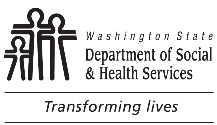 Teen Parent Living AssessmentTeen Parent Living AssessmentTeen Parent Living AssessmentTeen Parent Living AssessmentTeen Parent Living AssessmentTeen Parent Living AssessmentTeen Parent Living AssessmentTeen Parent Living AssessmentTeen Parent Living AssessmentTeen Parent Living AssessmentSOCIAL WORKER NAMECOMMUNITY SERVICES OFFICE (CSO)SOCIAL WORKER NAMECOMMUNITY SERVICES OFFICE (CSO)SOCIAL WORKER NAMECOMMUNITY SERVICES OFFICE (CSO)SOCIAL WORKER NAMECOMMUNITY SERVICES OFFICE (CSO)SOCIAL WORKER NAMECOMMUNITY SERVICES OFFICE (CSO)SOCIAL WORKER NAMECOMMUNITY SERVICES OFFICE (CSO)SOCIAL WORKER NAMECOMMUNITY SERVICES OFFICE (CSO)SOCIAL WORKER NAMECOMMUNITY SERVICES OFFICE (CSO)SOCIAL WORKER NAMECOMMUNITY SERVICES OFFICE (CSO)SOCIAL WORKER NAMECOMMUNITY SERVICES OFFICE (CSO)SOCIAL WORKER NAMECOMMUNITY SERVICES OFFICE (CSO)SOCIAL WORKER NAMECOMMUNITY SERVICES OFFICE (CSO)SOCIAL WORKER NAMECOMMUNITY SERVICES OFFICE (CSO)SOCIAL WORKER NAMECOMMUNITY SERVICES OFFICE (CSO)DATE OF HOME VISITTELEPHONE NUMBER (AREA CODE)DATE OF HOME VISITTELEPHONE NUMBER (AREA CODE)DATE OF HOME VISITTELEPHONE NUMBER (AREA CODE)DATE OF HOME VISITTELEPHONE NUMBER (AREA CODE)DATE OF HOME VISITTELEPHONE NUMBER (AREA CODE)DATE OF HOME VISITTELEPHONE NUMBER (AREA CODE)DATE OF HOME VISITTELEPHONE NUMBER (AREA CODE)Section 1.  Client InformationSection 1.  Client InformationSection 1.  Client InformationSection 1.  Client InformationSection 1.  Client InformationSection 1.  Client InformationSection 1.  Client InformationSection 1.  Client InformationSection 1.  Client InformationSection 1.  Client InformationSection 1.  Client InformationSection 1.  Client InformationSection 1.  Client InformationSection 1.  Client InformationSection 1.  Client InformationSection 1.  Client InformationSection 1.  Client InformationSection 1.  Client InformationSection 1.  Client InformationSection 1.  Client InformationSection 1.  Client InformationSection 1.  Client InformationSection 1.  Client InformationSection 1.  Client InformationSection 1.  Client InformationSection 1.  Client InformationSection 1.  Client InformationSection 1.  Client InformationSection 1.  Client InformationSection 1.  Client InformationSection 1.  Client InformationSection 1.  Client InformationTEEN’S NAME (INCLUDE OTHER NAMES USED)TEEN’S NAME (INCLUDE OTHER NAMES USED)TEEN’S NAME (INCLUDE OTHER NAMES USED)TEEN’S NAME (INCLUDE OTHER NAMES USED)TEEN’S NAME (INCLUDE OTHER NAMES USED)TEEN’S NAME (INCLUDE OTHER NAMES USED)TEEN’S NAME (INCLUDE OTHER NAMES USED)TEEN’S NAME (INCLUDE OTHER NAMES USED)TEEN’S NAME (INCLUDE OTHER NAMES USED)TEEN’S NAME (INCLUDE OTHER NAMES USED)TEEN’S NAME (INCLUDE OTHER NAMES USED)TEEN’S NAME (INCLUDE OTHER NAMES USED)TEEN’S NAME (INCLUDE OTHER NAMES USED)BIRTH DATEBIRTH DATEBIRTH DATEBIRTH DATEBIRTH DATEBIRTH DATEBIRTH DATEAGEAGEAGEAGEAGECLIENT IDENTIFICATION NUMBERCLIENT IDENTIFICATION NUMBERCLIENT IDENTIFICATION NUMBERCLIENT IDENTIFICATION NUMBERCLIENT IDENTIFICATION NUMBERCLIENT IDENTIFICATION NUMBERCLIENT IDENTIFICATION NUMBERSTREET ADDRESSSTREET ADDRESSSTREET ADDRESSSTREET ADDRESSSTREET ADDRESSSTREET ADDRESSSTREET ADDRESSSTREET ADDRESSSTREET ADDRESSSTREET ADDRESSSTREET ADDRESSSTREET ADDRESSCITYCITYCITYCITYCITYCITYCITYCITYCITYSTATESTATESTATESTATESTATESTATESTATEZIP CODEZIP CODEZIP CODEZIP CODETELEPHONE NUMBER (INCLUDE AREA CODE)TELEPHONE NUMBER (INCLUDE AREA CODE)TELEPHONE NUMBER (INCLUDE AREA CODE)TELEPHONE NUMBER (INCLUDE AREA CODE)TELEPHONE NUMBER (INCLUDE AREA CODE)TELEPHONE NUMBER (INCLUDE AREA CODE)TELEPHONE NUMBER (INCLUDE AREA CODE)TELEPHONE NUMBER (INCLUDE AREA CODE)TELEPHONE NUMBER (INCLUDE AREA CODE)TELEPHONE NUMBER (INCLUDE AREA CODE)TELEPHONE NUMBER (INCLUDE AREA CODE)TELEPHONE NUMBER (INCLUDE AREA CODE)TELEPHONE NUMBER (INCLUDE AREA CODE)MESSAGE TELEPHONE NUMBER (INCLUDE AREA CODE)MESSAGE TELEPHONE NUMBER (INCLUDE AREA CODE)MESSAGE TELEPHONE NUMBER (INCLUDE AREA CODE)MESSAGE TELEPHONE NUMBER (INCLUDE AREA CODE)MESSAGE TELEPHONE NUMBER (INCLUDE AREA CODE)MESSAGE TELEPHONE NUMBER (INCLUDE AREA CODE)MESSAGE TELEPHONE NUMBER (INCLUDE AREA CODE)MESSAGE TELEPHONE NUMBER (INCLUDE AREA CODE)MESSAGE TELEPHONE NUMBER (INCLUDE AREA CODE)MESSAGE TELEPHONE NUMBER (INCLUDE AREA CODE)MESSAGE TELEPHONE NUMBER (INCLUDE AREA CODE)MESSAGE TELEPHONE NUMBER (INCLUDE AREA CODE)MESSAGE TELEPHONE NUMBER (INCLUDE AREA CODE)MESSAGE TELEPHONE NUMBER (INCLUDE AREA CODE)MESSAGE TELEPHONE NUMBER (INCLUDE AREA CODE)MESSAGE TELEPHONE NUMBER (INCLUDE AREA CODE)MESSAGE TELEPHONE NUMBER (INCLUDE AREA CODE)MESSAGE TELEPHONE NUMBER (INCLUDE AREA CODE)MESSAGE TELEPHONE NUMBER (INCLUDE AREA CODE)TEEN’S DOCTOR NAMETEEN’S DOCTOR NAMETEEN’S DOCTOR NAMETEEN’S DOCTOR NAMETEEN’S DOCTOR NAMETEEN’S DOCTOR NAMETEEN’S DOCTOR NAMETEEN’S DOCTOR NAMETEEN’S DOCTOR NAMETEEN’S DOCTOR NAMETEEN’S DOCTOR NAMETEEN’S DOCTOR NAMETEEN’S DOCTOR NAMEDOCTOR’S NAME FOR CHILD(REN)DOCTOR’S NAME FOR CHILD(REN)DOCTOR’S NAME FOR CHILD(REN)DOCTOR’S NAME FOR CHILD(REN)DOCTOR’S NAME FOR CHILD(REN)DOCTOR’S NAME FOR CHILD(REN)DOCTOR’S NAME FOR CHILD(REN)DOCTOR’S NAME FOR CHILD(REN)DOCTOR’S NAME FOR CHILD(REN)DOCTOR’S NAME FOR CHILD(REN)DOCTOR’S NAME FOR CHILD(REN)DOCTOR’S NAME FOR CHILD(REN)DOCTOR’S NAME FOR CHILD(REN)DOCTOR’S NAME FOR CHILD(REN)DOCTOR’S NAME FOR CHILD(REN)DOCTOR’S NAME FOR CHILD(REN)DOCTOR’S NAME FOR CHILD(REN)DOCTOR’S NAME FOR CHILD(REN)DOCTOR’S NAME FOR CHILD(REN)HEALTHY OPTIONS PLANHEALTHY OPTIONS PLANHEALTHY OPTIONS PLANHEALTHY OPTIONS PLANHEALTHY OPTIONS PLANHEALTHY OPTIONS PLANHEALTHY OPTIONS PLANHEALTHY OPTIONS PLANHEALTHY OPTIONS PLANHEALTHY OPTIONS PLANHEALTHY OPTIONS PLANHEALTHY OPTIONS PLANHEALTHY OPTIONS PLANNUMBER OF CHILDRENNUMBER OF CHILDRENNUMBER OF CHILDRENNUMBER OF CHILDRENNUMBER OF CHILDRENNUMBER OF CHILDRENNUMBER OF CHILDRENNUMBER OF CHILDRENNUMBER OF CHILDRENNUMBER OF CHILDRENNUMBER OF CHILDRENNUMBER OF CHILDRENNUMBER OF CHILDRENNUMBER OF CHILDRENNUMBER OF CHILDRENNUMBER OF CHILDRENNUMBER OF CHILDRENNUMBER OF CHILDRENNUMBER OF CHILDRENTEEN PARENT’S CHILDRENTEEN PARENT’S CHILDRENTEEN PARENT’S CHILDRENTEEN PARENT’S CHILDRENTEEN PARENT’S CHILDRENTEEN PARENT’S CHILDRENTEEN PARENT’S CHILDRENTEEN PARENT’S CHILDRENTEEN PARENT’S CHILDRENTEEN PARENT’S CHILDRENTEEN PARENT’S CHILDRENTEEN PARENT’S CHILDRENTEEN PARENT’S CHILDRENTEEN PARENT’S CHILDRENTEEN PARENT’S CHILDRENTEEN PARENT’S CHILDRENTEEN PARENT’S CHILDRENTEEN PARENT’S CHILDRENTEEN PARENT’S CHILDRENTEEN PARENT’S CHILDRENTEEN PARENT’S CHILDRENTEEN PARENT’S CHILDRENTEEN PARENT’S CHILDRENTEEN PARENT’S CHILDRENTEEN PARENT’S CHILDRENTEEN PARENT’S CHILDRENTEEN PARENT’S CHILDRENTEEN PARENT’S CHILDRENTEEN PARENT’S CHILDRENTEEN PARENT’S CHILDRENTEEN PARENT’S CHILDRENTEEN PARENT’S CHILDRENNAMENAMENAMENAMENAMENAMENAMEBIRTH DATEBIRTH DATEBIRTH DATEBIRTH DATEBIRTH DATEBIRTH DATEADDRESSADDRESSADDRESSADDRESSADDRESSADDRESSADDRESSADDRESSADDRESSADDRESSADDRESSADDRESSADDRESSADDRESSADDRESSADDRESSADDRESSADDRESSADDRESSMARITAL STATUS  Emancipated	  Single	  Married	  Living with father of babyMARITAL STATUS  Emancipated	  Single	  Married	  Living with father of babyMARITAL STATUS  Emancipated	  Single	  Married	  Living with father of babyMARITAL STATUS  Emancipated	  Single	  Married	  Living with father of babyMARITAL STATUS  Emancipated	  Single	  Married	  Living with father of babyMARITAL STATUS  Emancipated	  Single	  Married	  Living with father of babyMARITAL STATUS  Emancipated	  Single	  Married	  Living with father of babyMARITAL STATUS  Emancipated	  Single	  Married	  Living with father of babyMARITAL STATUS  Emancipated	  Single	  Married	  Living with father of babyMARITAL STATUS  Emancipated	  Single	  Married	  Living with father of babyMARITAL STATUS  Emancipated	  Single	  Married	  Living with father of babyMARITAL STATUS  Emancipated	  Single	  Married	  Living with father of babyMARITAL STATUS  Emancipated	  Single	  Married	  Living with father of babyMARITAL STATUS  Emancipated	  Single	  Married	  Living with father of babyMARITAL STATUS  Emancipated	  Single	  Married	  Living with father of babyMARITAL STATUS  Emancipated	  Single	  Married	  Living with father of babyMARITAL STATUS  Emancipated	  Single	  Married	  Living with father of babyMARITAL STATUS  Emancipated	  Single	  Married	  Living with father of babyMARITAL STATUS  Emancipated	  Single	  Married	  Living with father of babyMARITAL STATUS  Emancipated	  Single	  Married	  Living with father of babyMARITAL STATUS  Emancipated	  Single	  Married	  Living with father of babyMARITAL STATUS  Emancipated	  Single	  Married	  Living with father of babyMARITAL STATUS  Emancipated	  Single	  Married	  Living with father of babyMARITAL STATUS  Emancipated	  Single	  Married	  Living with father of babyMARITAL STATUS  Emancipated	  Single	  Married	  Living with father of babyMARITAL STATUS  Emancipated	  Single	  Married	  Living with father of babyMARITAL STATUS  Emancipated	  Single	  Married	  Living with father of babyMARITAL STATUS  Emancipated	  Single	  Married	  Living with father of babyMARITAL STATUS  Emancipated	  Single	  Married	  Living with father of babyMARITAL STATUS  Emancipated	  Single	  Married	  Living with father of babyMARITAL STATUS  Emancipated	  Single	  Married	  Living with father of babyMARITAL STATUS  Emancipated	  Single	  Married	  Living with father of babyFATHER OF BABY (NAME) (IF MORE THAN ONE FATHER OF CHILDREN, PLEASE ATTACH ADDITIONAL INFORMATION TO THIS FORM)FATHER OF BABY (NAME) (IF MORE THAN ONE FATHER OF CHILDREN, PLEASE ATTACH ADDITIONAL INFORMATION TO THIS FORM)FATHER OF BABY (NAME) (IF MORE THAN ONE FATHER OF CHILDREN, PLEASE ATTACH ADDITIONAL INFORMATION TO THIS FORM)FATHER OF BABY (NAME) (IF MORE THAN ONE FATHER OF CHILDREN, PLEASE ATTACH ADDITIONAL INFORMATION TO THIS FORM)FATHER OF BABY (NAME) (IF MORE THAN ONE FATHER OF CHILDREN, PLEASE ATTACH ADDITIONAL INFORMATION TO THIS FORM)FATHER OF BABY (NAME) (IF MORE THAN ONE FATHER OF CHILDREN, PLEASE ATTACH ADDITIONAL INFORMATION TO THIS FORM)FATHER OF BABY (NAME) (IF MORE THAN ONE FATHER OF CHILDREN, PLEASE ATTACH ADDITIONAL INFORMATION TO THIS FORM)FATHER OF BABY (NAME) (IF MORE THAN ONE FATHER OF CHILDREN, PLEASE ATTACH ADDITIONAL INFORMATION TO THIS FORM)FATHER OF BABY (NAME) (IF MORE THAN ONE FATHER OF CHILDREN, PLEASE ATTACH ADDITIONAL INFORMATION TO THIS FORM)FATHER OF BABY (NAME) (IF MORE THAN ONE FATHER OF CHILDREN, PLEASE ATTACH ADDITIONAL INFORMATION TO THIS FORM)FATHER OF BABY (NAME) (IF MORE THAN ONE FATHER OF CHILDREN, PLEASE ATTACH ADDITIONAL INFORMATION TO THIS FORM)FATHER OF BABY (NAME) (IF MORE THAN ONE FATHER OF CHILDREN, PLEASE ATTACH ADDITIONAL INFORMATION TO THIS FORM)FATHER OF BABY (NAME) (IF MORE THAN ONE FATHER OF CHILDREN, PLEASE ATTACH ADDITIONAL INFORMATION TO THIS FORM)FATHER OF BABY (NAME) (IF MORE THAN ONE FATHER OF CHILDREN, PLEASE ATTACH ADDITIONAL INFORMATION TO THIS FORM)FATHER OF BABY (NAME) (IF MORE THAN ONE FATHER OF CHILDREN, PLEASE ATTACH ADDITIONAL INFORMATION TO THIS FORM)FATHER OF BABY (NAME) (IF MORE THAN ONE FATHER OF CHILDREN, PLEASE ATTACH ADDITIONAL INFORMATION TO THIS FORM)FATHER OF BABY (NAME) (IF MORE THAN ONE FATHER OF CHILDREN, PLEASE ATTACH ADDITIONAL INFORMATION TO THIS FORM)FATHER OF BABY (NAME) (IF MORE THAN ONE FATHER OF CHILDREN, PLEASE ATTACH ADDITIONAL INFORMATION TO THIS FORM)FATHER OF BABY (NAME) (IF MORE THAN ONE FATHER OF CHILDREN, PLEASE ATTACH ADDITIONAL INFORMATION TO THIS FORM)FATHER OF BABY (NAME) (IF MORE THAN ONE FATHER OF CHILDREN, PLEASE ATTACH ADDITIONAL INFORMATION TO THIS FORM)FATHER OF BABY (NAME) (IF MORE THAN ONE FATHER OF CHILDREN, PLEASE ATTACH ADDITIONAL INFORMATION TO THIS FORM)FATHER OF BABY (NAME) (IF MORE THAN ONE FATHER OF CHILDREN, PLEASE ATTACH ADDITIONAL INFORMATION TO THIS FORM)FATHER OF BABY (NAME) (IF MORE THAN ONE FATHER OF CHILDREN, PLEASE ATTACH ADDITIONAL INFORMATION TO THIS FORM)FATHER OF BABY (NAME) (IF MORE THAN ONE FATHER OF CHILDREN, PLEASE ATTACH ADDITIONAL INFORMATION TO THIS FORM)FATHER OF BABY (NAME) (IF MORE THAN ONE FATHER OF CHILDREN, PLEASE ATTACH ADDITIONAL INFORMATION TO THIS FORM)FATHER OF BABY (NAME) (IF MORE THAN ONE FATHER OF CHILDREN, PLEASE ATTACH ADDITIONAL INFORMATION TO THIS FORM)FATHER OF BABY (NAME) (IF MORE THAN ONE FATHER OF CHILDREN, PLEASE ATTACH ADDITIONAL INFORMATION TO THIS FORM)FATHER OF BABY (NAME) (IF MORE THAN ONE FATHER OF CHILDREN, PLEASE ATTACH ADDITIONAL INFORMATION TO THIS FORM)FATHER OF BABY (NAME) (IF MORE THAN ONE FATHER OF CHILDREN, PLEASE ATTACH ADDITIONAL INFORMATION TO THIS FORM)FATHER OF BABY (NAME) (IF MORE THAN ONE FATHER OF CHILDREN, PLEASE ATTACH ADDITIONAL INFORMATION TO THIS FORM)BIRTH DATEBIRTH DATESTREET ADDRESSSTREET ADDRESSSTREET ADDRESSSTREET ADDRESSSTREET ADDRESSSTREET ADDRESSSTREET ADDRESSSTREET ADDRESSSTREET ADDRESSSTREET ADDRESSSTREET ADDRESSSTREET ADDRESSCITYCITYCITYCITYCITYCITYCITYCITYCITYSTATESTATESTATESTATESTATESTATESTATEZIP CODEZIP CODEZIP CODEZIP CODEEMPLOYMENT HISTORYEMPLOYMENT HISTORYEMPLOYMENT HISTORYEMPLOYMENT HISTORYEMPLOYMENT HISTORYEMPLOYMENT HISTORYEMPLOYMENT HISTORYEMPLOYMENT HISTORYSUBSTANCE ABUSE HISTORYSUBSTANCE ABUSE HISTORYSUBSTANCE ABUSE HISTORYSUBSTANCE ABUSE HISTORYSUBSTANCE ABUSE HISTORYSUBSTANCE ABUSE HISTORYSUBSTANCE ABUSE HISTORYSUBSTANCE ABUSE HISTORYSUBSTANCE ABUSE HISTORYSUBSTANCE ABUSE HISTORYSUBSTANCE ABUSE HISTORYSUBSTANCE ABUSE HISTORYSUBSTANCE ABUSE HISTORYCRIMINAL HISTORYCRIMINAL HISTORYCRIMINAL HISTORYCRIMINAL HISTORYCRIMINAL HISTORYCRIMINAL HISTORYCRIMINAL HISTORYCRIMINAL HISTORYCRIMINAL HISTORYCRIMINAL HISTORYCRIMINAL HISTORYWhy is teen not living with parents?Why is teen not living with parents?Why is teen not living with parents?Why is teen not living with parents?Why is teen not living with parents?Why is teen not living with parents?Why is teen not living with parents?Why is teen not living with parents?Why is teen not living with parents?Why is teen not living with parents?Why is teen not living with parents?Why is teen not living with parents?Why is teen not living with parents?Why is teen not living with parents?Why is teen not living with parents?Why is teen not living with parents?Why is teen not living with parents?Why is teen not living with parents?Why is teen not living with parents?Why is teen not living with parents?Why is teen not living with parents?Why is teen not living with parents?Why is teen not living with parents?Why is teen not living with parents?Why is teen not living with parents?Why is teen not living with parents?Why is teen not living with parents?Why is teen not living with parents?Why is teen not living with parents?Why is teen not living with parents?Why is teen not living with parents?Why is teen not living with parents?Teen’s current housing situation:    Apartment or house    Trailer    Shelter    Other:      	How long:      		 Rent:  $      	 	Size:      		(I.E., ONE BEDROOM, TWO BEDROOMS)Does teen have own room?	  Yes       NoDoes teen intend to stay there?	  Yes       NoAre there other living arrangements available?	  Yes       NoIs teen living under adult supervision?	  Yes       NoIf yes, does the adult display parental authority (i.e., curfew, chores)?	  Yes       No      Explain your answer.Teen’s current housing situation:    Apartment or house    Trailer    Shelter    Other:      	How long:      		 Rent:  $      	 	Size:      		(I.E., ONE BEDROOM, TWO BEDROOMS)Does teen have own room?	  Yes       NoDoes teen intend to stay there?	  Yes       NoAre there other living arrangements available?	  Yes       NoIs teen living under adult supervision?	  Yes       NoIf yes, does the adult display parental authority (i.e., curfew, chores)?	  Yes       No      Explain your answer.Teen’s current housing situation:    Apartment or house    Trailer    Shelter    Other:      	How long:      		 Rent:  $      	 	Size:      		(I.E., ONE BEDROOM, TWO BEDROOMS)Does teen have own room?	  Yes       NoDoes teen intend to stay there?	  Yes       NoAre there other living arrangements available?	  Yes       NoIs teen living under adult supervision?	  Yes       NoIf yes, does the adult display parental authority (i.e., curfew, chores)?	  Yes       No      Explain your answer.Teen’s current housing situation:    Apartment or house    Trailer    Shelter    Other:      	How long:      		 Rent:  $      	 	Size:      		(I.E., ONE BEDROOM, TWO BEDROOMS)Does teen have own room?	  Yes       NoDoes teen intend to stay there?	  Yes       NoAre there other living arrangements available?	  Yes       NoIs teen living under adult supervision?	  Yes       NoIf yes, does the adult display parental authority (i.e., curfew, chores)?	  Yes       No      Explain your answer.Teen’s current housing situation:    Apartment or house    Trailer    Shelter    Other:      	How long:      		 Rent:  $      	 	Size:      		(I.E., ONE BEDROOM, TWO BEDROOMS)Does teen have own room?	  Yes       NoDoes teen intend to stay there?	  Yes       NoAre there other living arrangements available?	  Yes       NoIs teen living under adult supervision?	  Yes       NoIf yes, does the adult display parental authority (i.e., curfew, chores)?	  Yes       No      Explain your answer.Teen’s current housing situation:    Apartment or house    Trailer    Shelter    Other:      	How long:      		 Rent:  $      	 	Size:      		(I.E., ONE BEDROOM, TWO BEDROOMS)Does teen have own room?	  Yes       NoDoes teen intend to stay there?	  Yes       NoAre there other living arrangements available?	  Yes       NoIs teen living under adult supervision?	  Yes       NoIf yes, does the adult display parental authority (i.e., curfew, chores)?	  Yes       No      Explain your answer.Teen’s current housing situation:    Apartment or house    Trailer    Shelter    Other:      	How long:      		 Rent:  $      	 	Size:      		(I.E., ONE BEDROOM, TWO BEDROOMS)Does teen have own room?	  Yes       NoDoes teen intend to stay there?	  Yes       NoAre there other living arrangements available?	  Yes       NoIs teen living under adult supervision?	  Yes       NoIf yes, does the adult display parental authority (i.e., curfew, chores)?	  Yes       No      Explain your answer.Teen’s current housing situation:    Apartment or house    Trailer    Shelter    Other:      	How long:      		 Rent:  $      	 	Size:      		(I.E., ONE BEDROOM, TWO BEDROOMS)Does teen have own room?	  Yes       NoDoes teen intend to stay there?	  Yes       NoAre there other living arrangements available?	  Yes       NoIs teen living under adult supervision?	  Yes       NoIf yes, does the adult display parental authority (i.e., curfew, chores)?	  Yes       No      Explain your answer.Teen’s current housing situation:    Apartment or house    Trailer    Shelter    Other:      	How long:      		 Rent:  $      	 	Size:      		(I.E., ONE BEDROOM, TWO BEDROOMS)Does teen have own room?	  Yes       NoDoes teen intend to stay there?	  Yes       NoAre there other living arrangements available?	  Yes       NoIs teen living under adult supervision?	  Yes       NoIf yes, does the adult display parental authority (i.e., curfew, chores)?	  Yes       No      Explain your answer.Teen’s current housing situation:    Apartment or house    Trailer    Shelter    Other:      	How long:      		 Rent:  $      	 	Size:      		(I.E., ONE BEDROOM, TWO BEDROOMS)Does teen have own room?	  Yes       NoDoes teen intend to stay there?	  Yes       NoAre there other living arrangements available?	  Yes       NoIs teen living under adult supervision?	  Yes       NoIf yes, does the adult display parental authority (i.e., curfew, chores)?	  Yes       No      Explain your answer.Teen’s current housing situation:    Apartment or house    Trailer    Shelter    Other:      	How long:      		 Rent:  $      	 	Size:      		(I.E., ONE BEDROOM, TWO BEDROOMS)Does teen have own room?	  Yes       NoDoes teen intend to stay there?	  Yes       NoAre there other living arrangements available?	  Yes       NoIs teen living under adult supervision?	  Yes       NoIf yes, does the adult display parental authority (i.e., curfew, chores)?	  Yes       No      Explain your answer.Teen’s current housing situation:    Apartment or house    Trailer    Shelter    Other:      	How long:      		 Rent:  $      	 	Size:      		(I.E., ONE BEDROOM, TWO BEDROOMS)Does teen have own room?	  Yes       NoDoes teen intend to stay there?	  Yes       NoAre there other living arrangements available?	  Yes       NoIs teen living under adult supervision?	  Yes       NoIf yes, does the adult display parental authority (i.e., curfew, chores)?	  Yes       No      Explain your answer.Teen’s current housing situation:    Apartment or house    Trailer    Shelter    Other:      	How long:      		 Rent:  $      	 	Size:      		(I.E., ONE BEDROOM, TWO BEDROOMS)Does teen have own room?	  Yes       NoDoes teen intend to stay there?	  Yes       NoAre there other living arrangements available?	  Yes       NoIs teen living under adult supervision?	  Yes       NoIf yes, does the adult display parental authority (i.e., curfew, chores)?	  Yes       No      Explain your answer.Teen’s current housing situation:    Apartment or house    Trailer    Shelter    Other:      	How long:      		 Rent:  $      	 	Size:      		(I.E., ONE BEDROOM, TWO BEDROOMS)Does teen have own room?	  Yes       NoDoes teen intend to stay there?	  Yes       NoAre there other living arrangements available?	  Yes       NoIs teen living under adult supervision?	  Yes       NoIf yes, does the adult display parental authority (i.e., curfew, chores)?	  Yes       No      Explain your answer.Teen’s current housing situation:    Apartment or house    Trailer    Shelter    Other:      	How long:      		 Rent:  $      	 	Size:      		(I.E., ONE BEDROOM, TWO BEDROOMS)Does teen have own room?	  Yes       NoDoes teen intend to stay there?	  Yes       NoAre there other living arrangements available?	  Yes       NoIs teen living under adult supervision?	  Yes       NoIf yes, does the adult display parental authority (i.e., curfew, chores)?	  Yes       No      Explain your answer.Teen’s current housing situation:    Apartment or house    Trailer    Shelter    Other:      	How long:      		 Rent:  $      	 	Size:      		(I.E., ONE BEDROOM, TWO BEDROOMS)Does teen have own room?	  Yes       NoDoes teen intend to stay there?	  Yes       NoAre there other living arrangements available?	  Yes       NoIs teen living under adult supervision?	  Yes       NoIf yes, does the adult display parental authority (i.e., curfew, chores)?	  Yes       No      Explain your answer.Teen’s current housing situation:    Apartment or house    Trailer    Shelter    Other:      	How long:      		 Rent:  $      	 	Size:      		(I.E., ONE BEDROOM, TWO BEDROOMS)Does teen have own room?	  Yes       NoDoes teen intend to stay there?	  Yes       NoAre there other living arrangements available?	  Yes       NoIs teen living under adult supervision?	  Yes       NoIf yes, does the adult display parental authority (i.e., curfew, chores)?	  Yes       No      Explain your answer.Teen’s current housing situation:    Apartment or house    Trailer    Shelter    Other:      	How long:      		 Rent:  $      	 	Size:      		(I.E., ONE BEDROOM, TWO BEDROOMS)Does teen have own room?	  Yes       NoDoes teen intend to stay there?	  Yes       NoAre there other living arrangements available?	  Yes       NoIs teen living under adult supervision?	  Yes       NoIf yes, does the adult display parental authority (i.e., curfew, chores)?	  Yes       No      Explain your answer.Teen’s current housing situation:    Apartment or house    Trailer    Shelter    Other:      	How long:      		 Rent:  $      	 	Size:      		(I.E., ONE BEDROOM, TWO BEDROOMS)Does teen have own room?	  Yes       NoDoes teen intend to stay there?	  Yes       NoAre there other living arrangements available?	  Yes       NoIs teen living under adult supervision?	  Yes       NoIf yes, does the adult display parental authority (i.e., curfew, chores)?	  Yes       No      Explain your answer.Teen’s current housing situation:    Apartment or house    Trailer    Shelter    Other:      	How long:      		 Rent:  $      	 	Size:      		(I.E., ONE BEDROOM, TWO BEDROOMS)Does teen have own room?	  Yes       NoDoes teen intend to stay there?	  Yes       NoAre there other living arrangements available?	  Yes       NoIs teen living under adult supervision?	  Yes       NoIf yes, does the adult display parental authority (i.e., curfew, chores)?	  Yes       No      Explain your answer.Teen’s current housing situation:    Apartment or house    Trailer    Shelter    Other:      	How long:      		 Rent:  $      	 	Size:      		(I.E., ONE BEDROOM, TWO BEDROOMS)Does teen have own room?	  Yes       NoDoes teen intend to stay there?	  Yes       NoAre there other living arrangements available?	  Yes       NoIs teen living under adult supervision?	  Yes       NoIf yes, does the adult display parental authority (i.e., curfew, chores)?	  Yes       No      Explain your answer.Teen’s current housing situation:    Apartment or house    Trailer    Shelter    Other:      	How long:      		 Rent:  $      	 	Size:      		(I.E., ONE BEDROOM, TWO BEDROOMS)Does teen have own room?	  Yes       NoDoes teen intend to stay there?	  Yes       NoAre there other living arrangements available?	  Yes       NoIs teen living under adult supervision?	  Yes       NoIf yes, does the adult display parental authority (i.e., curfew, chores)?	  Yes       No      Explain your answer.Teen’s current housing situation:    Apartment or house    Trailer    Shelter    Other:      	How long:      		 Rent:  $      	 	Size:      		(I.E., ONE BEDROOM, TWO BEDROOMS)Does teen have own room?	  Yes       NoDoes teen intend to stay there?	  Yes       NoAre there other living arrangements available?	  Yes       NoIs teen living under adult supervision?	  Yes       NoIf yes, does the adult display parental authority (i.e., curfew, chores)?	  Yes       No      Explain your answer.Teen’s current housing situation:    Apartment or house    Trailer    Shelter    Other:      	How long:      		 Rent:  $      	 	Size:      		(I.E., ONE BEDROOM, TWO BEDROOMS)Does teen have own room?	  Yes       NoDoes teen intend to stay there?	  Yes       NoAre there other living arrangements available?	  Yes       NoIs teen living under adult supervision?	  Yes       NoIf yes, does the adult display parental authority (i.e., curfew, chores)?	  Yes       No      Explain your answer.Teen’s current housing situation:    Apartment or house    Trailer    Shelter    Other:      	How long:      		 Rent:  $      	 	Size:      		(I.E., ONE BEDROOM, TWO BEDROOMS)Does teen have own room?	  Yes       NoDoes teen intend to stay there?	  Yes       NoAre there other living arrangements available?	  Yes       NoIs teen living under adult supervision?	  Yes       NoIf yes, does the adult display parental authority (i.e., curfew, chores)?	  Yes       No      Explain your answer.Teen’s current housing situation:    Apartment or house    Trailer    Shelter    Other:      	How long:      		 Rent:  $      	 	Size:      		(I.E., ONE BEDROOM, TWO BEDROOMS)Does teen have own room?	  Yes       NoDoes teen intend to stay there?	  Yes       NoAre there other living arrangements available?	  Yes       NoIs teen living under adult supervision?	  Yes       NoIf yes, does the adult display parental authority (i.e., curfew, chores)?	  Yes       No      Explain your answer.Teen’s current housing situation:    Apartment or house    Trailer    Shelter    Other:      	How long:      		 Rent:  $      	 	Size:      		(I.E., ONE BEDROOM, TWO BEDROOMS)Does teen have own room?	  Yes       NoDoes teen intend to stay there?	  Yes       NoAre there other living arrangements available?	  Yes       NoIs teen living under adult supervision?	  Yes       NoIf yes, does the adult display parental authority (i.e., curfew, chores)?	  Yes       No      Explain your answer.Teen’s current housing situation:    Apartment or house    Trailer    Shelter    Other:      	How long:      		 Rent:  $      	 	Size:      		(I.E., ONE BEDROOM, TWO BEDROOMS)Does teen have own room?	  Yes       NoDoes teen intend to stay there?	  Yes       NoAre there other living arrangements available?	  Yes       NoIs teen living under adult supervision?	  Yes       NoIf yes, does the adult display parental authority (i.e., curfew, chores)?	  Yes       No      Explain your answer.Teen’s current housing situation:    Apartment or house    Trailer    Shelter    Other:      	How long:      		 Rent:  $      	 	Size:      		(I.E., ONE BEDROOM, TWO BEDROOMS)Does teen have own room?	  Yes       NoDoes teen intend to stay there?	  Yes       NoAre there other living arrangements available?	  Yes       NoIs teen living under adult supervision?	  Yes       NoIf yes, does the adult display parental authority (i.e., curfew, chores)?	  Yes       No      Explain your answer.Teen’s current housing situation:    Apartment or house    Trailer    Shelter    Other:      	How long:      		 Rent:  $      	 	Size:      		(I.E., ONE BEDROOM, TWO BEDROOMS)Does teen have own room?	  Yes       NoDoes teen intend to stay there?	  Yes       NoAre there other living arrangements available?	  Yes       NoIs teen living under adult supervision?	  Yes       NoIf yes, does the adult display parental authority (i.e., curfew, chores)?	  Yes       No      Explain your answer.Teen’s current housing situation:    Apartment or house    Trailer    Shelter    Other:      	How long:      		 Rent:  $      	 	Size:      		(I.E., ONE BEDROOM, TWO BEDROOMS)Does teen have own room?	  Yes       NoDoes teen intend to stay there?	  Yes       NoAre there other living arrangements available?	  Yes       NoIs teen living under adult supervision?	  Yes       NoIf yes, does the adult display parental authority (i.e., curfew, chores)?	  Yes       No      Explain your answer.Teen’s current housing situation:    Apartment or house    Trailer    Shelter    Other:      	How long:      		 Rent:  $      	 	Size:      		(I.E., ONE BEDROOM, TWO BEDROOMS)Does teen have own room?	  Yes       NoDoes teen intend to stay there?	  Yes       NoAre there other living arrangements available?	  Yes       NoIs teen living under adult supervision?	  Yes       NoIf yes, does the adult display parental authority (i.e., curfew, chores)?	  Yes       No      Explain your answer.ALL PEOPLE LIVING IN HOUSEHOLD (EXCLUDING TEEN)ALL PEOPLE LIVING IN HOUSEHOLD (EXCLUDING TEEN)ALL PEOPLE LIVING IN HOUSEHOLD (EXCLUDING TEEN)ALL PEOPLE LIVING IN HOUSEHOLD (EXCLUDING TEEN)ALL PEOPLE LIVING IN HOUSEHOLD (EXCLUDING TEEN)ALL PEOPLE LIVING IN HOUSEHOLD (EXCLUDING TEEN)ALL PEOPLE LIVING IN HOUSEHOLD (EXCLUDING TEEN)ALL PEOPLE LIVING IN HOUSEHOLD (EXCLUDING TEEN)ALL PEOPLE LIVING IN HOUSEHOLD (EXCLUDING TEEN)ALL PEOPLE LIVING IN HOUSEHOLD (EXCLUDING TEEN)ALL PEOPLE LIVING IN HOUSEHOLD (EXCLUDING TEEN)ALL PEOPLE LIVING IN HOUSEHOLD (EXCLUDING TEEN)ALL PEOPLE LIVING IN HOUSEHOLD (EXCLUDING TEEN)ALL PEOPLE LIVING IN HOUSEHOLD (EXCLUDING TEEN)ALL PEOPLE LIVING IN HOUSEHOLD (EXCLUDING TEEN)ALL PEOPLE LIVING IN HOUSEHOLD (EXCLUDING TEEN)ALL PEOPLE LIVING IN HOUSEHOLD (EXCLUDING TEEN)ALL PEOPLE LIVING IN HOUSEHOLD (EXCLUDING TEEN)ALL PEOPLE LIVING IN HOUSEHOLD (EXCLUDING TEEN)ALL PEOPLE LIVING IN HOUSEHOLD (EXCLUDING TEEN)ALL PEOPLE LIVING IN HOUSEHOLD (EXCLUDING TEEN)ALL PEOPLE LIVING IN HOUSEHOLD (EXCLUDING TEEN)ALL PEOPLE LIVING IN HOUSEHOLD (EXCLUDING TEEN)ALL PEOPLE LIVING IN HOUSEHOLD (EXCLUDING TEEN)ALL PEOPLE LIVING IN HOUSEHOLD (EXCLUDING TEEN)ALL PEOPLE LIVING IN HOUSEHOLD (EXCLUDING TEEN)ALL PEOPLE LIVING IN HOUSEHOLD (EXCLUDING TEEN)ALL PEOPLE LIVING IN HOUSEHOLD (EXCLUDING TEEN)ALL PEOPLE LIVING IN HOUSEHOLD (EXCLUDING TEEN)ALL PEOPLE LIVING IN HOUSEHOLD (EXCLUDING TEEN)ALL PEOPLE LIVING IN HOUSEHOLD (EXCLUDING TEEN)ALL PEOPLE LIVING IN HOUSEHOLD (EXCLUDING TEEN)NAMENAMENAMENAMENAMENAMENAMENAMENAMENAMENAMENAMENAMENAMENAMEBIRTH DATEBIRTH DATEBIRTH DATEBIRTH DATEBIRTH DATEBIRTH DATEAGEAGEAGEAGEAGEAGERELATIONSHIPRELATIONSHIPRELATIONSHIPRELATIONSHIPRELATIONSHIPSection 2.  Client ParentalSection 2.  Client ParentalSection 2.  Client ParentalSection 2.  Client ParentalSection 2.  Client ParentalSection 2.  Client ParentalSection 2.  Client ParentalSection 2.  Client ParentalSection 2.  Client ParentalSection 2.  Client ParentalSection 2.  Client ParentalSection 2.  Client ParentalSection 2.  Client ParentalSection 2.  Client ParentalSection 2.  Client ParentalSection 2.  Client ParentalSection 2.  Client ParentalSection 2.  Client ParentalSection 2.  Client ParentalSection 2.  Client ParentalSection 2.  Client ParentalSection 2.  Client ParentalSection 2.  Client ParentalSection 2.  Client ParentalSection 2.  Client ParentalSection 2.  Client ParentalSection 2.  Client ParentalSection 2.  Client ParentalSection 2.  Client ParentalSection 2.  Client ParentalSection 2.  Client ParentalSection 2.  Client ParentalPARENT ONEPARENT ONEPARENT ONEPARENT ONEPARENT ONEPARENT ONEPARENT ONEPARENT ONEPARENT ONEPARENT ONEPARENT ONEPARENT ONEPARENT ONEPARENT ONEPARENT ONEPARENT TWOPARENT TWOPARENT TWOPARENT TWOPARENT TWOPARENT TWOPARENT TWOPARENT TWOPARENT TWOPARENT TWOPARENT TWOPARENT TWOPARENT TWOPARENT TWOPARENT TWOPARENT TWOPARENT TWOPARENT’S NAMEPARENT’S NAMEPARENT’S NAMEPARENT’S NAMEPARENT’S NAMEPARENT’S NAMEPARENT’S NAMEPARENT’S NAMEPARENT’S NAMEPARENT’S NAMEPARENT’S NAMEPARENT’S NAMEPARENT’S NAMEPARENT’S NAMEPARENT’S NAMEPARENT’S NAMEPARENT’S NAMEPARENT’S NAMEPARENT’S NAMEPARENT’S NAMEPARENT’S NAMEPARENT’S NAMEPARENT’S NAMEPARENT’S NAMEPARENT’S NAMEPARENT’S NAMEPARENT’S NAMEPARENT’S NAMEPARENT’S NAMEPARENT’S NAMEPARENT’S NAMEPARENT’S NAMETELEPHONE NUMBER (INCLUDE AREA CODE)TELEPHONE NUMBER (INCLUDE AREA CODE)TELEPHONE NUMBER (INCLUDE AREA CODE)TELEPHONE NUMBER (INCLUDE AREA CODE)TELEPHONE NUMBER (INCLUDE AREA CODE)TELEPHONE NUMBER (INCLUDE AREA CODE)TELEPHONE NUMBER (INCLUDE AREA CODE)TELEPHONE NUMBER (INCLUDE AREA CODE)TELEPHONE NUMBER (INCLUDE AREA CODE)TELEPHONE NUMBER (INCLUDE AREA CODE)TELEPHONE NUMBER (INCLUDE AREA CODE)TELEPHONE NUMBER (INCLUDE AREA CODE)TELEPHONE NUMBER (INCLUDE AREA CODE)TELEPHONE NUMBER (INCLUDE AREA CODE)TELEPHONE NUMBER (INCLUDE AREA CODE)TELEPHONE NUMBER (INCLUDE AREA CODE)TELEPHONE NUMBER (INCLUDE AREA CODE)TELEPHONE NUMBER (INCLUDE AREA CODE)TELEPHONE NUMBER (INCLUDE AREA CODE)TELEPHONE NUMBER (INCLUDE AREA CODE)TELEPHONE NUMBER (INCLUDE AREA CODE)TELEPHONE NUMBER (INCLUDE AREA CODE)TELEPHONE NUMBER (INCLUDE AREA CODE)TELEPHONE NUMBER (INCLUDE AREA CODE)TELEPHONE NUMBER (INCLUDE AREA CODE)TELEPHONE NUMBER (INCLUDE AREA CODE)TELEPHONE NUMBER (INCLUDE AREA CODE)TELEPHONE NUMBER (INCLUDE AREA CODE)TELEPHONE NUMBER (INCLUDE AREA CODE)TELEPHONE NUMBER (INCLUDE AREA CODE)TELEPHONE NUMBER (INCLUDE AREA CODE)TELEPHONE NUMBER (INCLUDE AREA CODE)STREET ADDRESSSTREET ADDRESSSTREET ADDRESSSTREET ADDRESSSTREET ADDRESSSTREET ADDRESSSTREET ADDRESSSTREET ADDRESSSTREET ADDRESSSTREET ADDRESSSTREET ADDRESSSTREET ADDRESSSTREET ADDRESSSTREET ADDRESSSTREET ADDRESSSTREET ADDRESSSTREET ADDRESSSTREET ADDRESSSTREET ADDRESSSTREET ADDRESSSTREET ADDRESSSTREET ADDRESSSTREET ADDRESSSTREET ADDRESSSTREET ADDRESSSTREET ADDRESSSTREET ADDRESSSTREET ADDRESSSTREET ADDRESSSTREET ADDRESSSTREET ADDRESSSTREET ADDRESSCITYCITYCITYCITYSTATESTATESTATESTATEZIP CODEZIP CODEZIP CODEZIP CODEZIP CODEZIP CODEZIP CODECITYCITYCITYCITYCITYCITYCITYCITYCITYSTATESTATESTATESTATESTATEZIP CODEZIP CODEZIP CODESTEPPARENT’S NAMESTEPPARENT’S NAMESTEPPARENT’S NAMESTEPPARENT’S NAMESTEPPARENT’S NAMESTEPPARENT’S NAMESTEPPARENT’S NAMESTEPPARENT’S NAMESTEPPARENT’S NAMESTEPPARENT’S NAMESTEPPARENT’S NAMESTEPPARENT’S NAMESTEPPARENT’S NAMESTEPPARENT’S NAMESTEPPARENT’S NAMESTEPPARENT’S NAMESTEPPARENT’S NAMESTEPPARENT’S NAMESTEPPARENT’S NAMESTEPPARENT’S NAMESTEPPARENT’S NAMESTEPPARENT’S NAMESTEPPARENT’S NAMESTEPPARENT’S NAMESTEPPARENT’S NAMESTEPPARENT’S NAMESTEPPARENT’S NAMESTEPPARENT’S NAMESTEPPARENT’S NAMESTEPPARENT’S NAMESTEPPARENT’S NAMESTEPPARENT’S NAMELEGAL ISSUESLEGAL ISSUESLEGAL ISSUESLEGAL ISSUESLEGAL ISSUESLEGAL ISSUESLEGAL ISSUESLEGAL ISSUESLEGAL ISSUESLEGAL ISSUESLEGAL ISSUESLEGAL ISSUESLEGAL ISSUESLEGAL ISSUESLEGAL ISSUESLEGAL ISSUESLEGAL ISSUESLEGAL ISSUESLEGAL ISSUESLEGAL ISSUESLEGAL ISSUESLEGAL ISSUESLEGAL ISSUESLEGAL ISSUESLEGAL ISSUESLEGAL ISSUESLEGAL ISSUESLEGAL ISSUESLEGAL ISSUESLEGAL ISSUESLEGAL ISSUESLEGAL ISSUESCPS INFORMATIONCPS INFORMATIONCPS INFORMATIONCPS INFORMATIONCPS INFORMATIONCPS INFORMATIONCPS INFORMATIONCPS INFORMATIONCPS INFORMATIONCPS INFORMATIONCPS INFORMATIONCPS INFORMATIONCPS INFORMATIONCPS INFORMATIONCPS INFORMATIONCPS INFORMATIONCPS INFORMATIONCPS INFORMATIONCPS INFORMATIONCPS INFORMATIONCPS INFORMATIONCPS INFORMATIONCPS INFORMATIONCPS INFORMATIONCPS INFORMATIONCPS INFORMATIONCPS INFORMATIONCPS INFORMATIONCPS INFORMATIONCPS INFORMATIONCPS INFORMATIONCPS INFORMATIONIs the parent willing to have the teen reside in the home?  Yes       NoIs the parent willing to have the teen reside in the home?  Yes       NoIs the parent willing to have the teen reside in the home?  Yes       NoIs the parent willing to have the teen reside in the home?  Yes       NoIs the parent willing to have the teen reside in the home?  Yes       NoIs the parent willing to have the teen reside in the home?  Yes       NoIs the parent willing to have the teen reside in the home?  Yes       NoIs the parent willing to have the teen reside in the home?  Yes       NoIs the parent willing to have the teen reside in the home?  Yes       NoIs the parent willing to have the teen reside in the home?  Yes       NoIs the parent willing to have the teen reside in the home?  Yes       NoIs the parent willing to have the teen reside in the home?  Yes       NoIs the parent willing to have the teen reside in the home?  Yes       NoIs the parent willing to have the teen reside in the home?  Yes       NoIs the parent willing to have the teen reside in the home?  Yes       NoIs the parent willing to have the teen reside in the home?  Yes       NoIs the parent willing to have the teen reside in the home?  Yes       NoIs the parent willing to have the teen reside in the home?  Yes       NoIs the parent willing to have the teen reside in the home?  Yes       NoIs the parent willing to have the teen reside in the home?  Yes       NoIs the parent willing to have the teen reside in the home?  Yes       NoIs the parent willing to have the teen reside in the home?  Yes       NoIs the parent willing to have the teen reside in the home?  Yes       NoIs the parent willing to have the teen reside in the home?  Yes       NoIs the parent willing to have the teen reside in the home?  Yes       NoIs the parent willing to have the teen reside in the home?  Yes       NoIs the parent willing to have the teen reside in the home?  Yes       NoIs the parent willing to have the teen reside in the home?  Yes       NoIs the parent willing to have the teen reside in the home?  Yes       NoIs the parent willing to have the teen reside in the home?  Yes       NoIs the parent willing to have the teen reside in the home?  Yes       NoIs the parent willing to have the teen reside in the home?  Yes       NoExplain parent’s criteria for having the teen in the home:Explain parent’s criteria for having the teen in the home:Explain parent’s criteria for having the teen in the home:Explain parent’s criteria for having the teen in the home:Explain parent’s criteria for having the teen in the home:Explain parent’s criteria for having the teen in the home:Explain parent’s criteria for having the teen in the home:Explain parent’s criteria for having the teen in the home:Explain parent’s criteria for having the teen in the home:Explain parent’s criteria for having the teen in the home:Explain parent’s criteria for having the teen in the home:Explain parent’s criteria for having the teen in the home:Explain parent’s criteria for having the teen in the home:Explain parent’s criteria for having the teen in the home:Explain parent’s criteria for having the teen in the home:Explain parent’s criteria for having the teen in the home:Explain parent’s criteria for having the teen in the home:Explain parent’s criteria for having the teen in the home:Explain parent’s criteria for having the teen in the home:Explain parent’s criteria for having the teen in the home:Explain parent’s criteria for having the teen in the home:Explain parent’s criteria for having the teen in the home:Explain parent’s criteria for having the teen in the home:Explain parent’s criteria for having the teen in the home:Explain parent’s criteria for having the teen in the home:Explain parent’s criteria for having the teen in the home:Explain parent’s criteria for having the teen in the home:Explain parent’s criteria for having the teen in the home:Explain parent’s criteria for having the teen in the home:Explain parent’s criteria for having the teen in the home:Explain parent’s criteria for having the teen in the home:Explain parent’s criteria for having the teen in the home:Section 3.  Teen’s Economic StatusSection 3.  Teen’s Economic StatusSection 3.  Teen’s Economic StatusSection 3.  Teen’s Economic StatusSection 3.  Teen’s Economic StatusSection 3.  Teen’s Economic StatusSection 3.  Teen’s Economic StatusSection 3.  Teen’s Economic StatusSection 3.  Teen’s Economic StatusSection 3.  Teen’s Economic StatusSection 3.  Teen’s Economic StatusSection 3.  Teen’s Economic StatusSection 3.  Teen’s Economic StatusSection 3.  Teen’s Economic StatusSection 3.  Teen’s Economic StatusSection 3.  Teen’s Economic StatusSection 3.  Teen’s Economic StatusSection 3.  Teen’s Economic StatusSection 3.  Teen’s Economic StatusSection 3.  Teen’s Economic StatusSection 3.  Teen’s Economic StatusSection 3.  Teen’s Economic StatusSection 3.  Teen’s Economic StatusSection 3.  Teen’s Economic StatusSection 3.  Teen’s Economic StatusSection 3.  Teen’s Economic StatusSection 3.  Teen’s Economic StatusSection 3.  Teen’s Economic StatusSection 3.  Teen’s Economic StatusSection 3.  Teen’s Economic StatusSection 3.  Teen’s Economic StatusSection 3.  Teen’s Economic StatusSOURCES OF MONTHLY INCOMEIs teen receiving a grant?    Yes       NoIf yes, how much:      	Is teen currently working?   Yes       NoWhere:      	Wage or salary:      SOURCES OF MONTHLY INCOMEIs teen receiving a grant?    Yes       NoIf yes, how much:      	Is teen currently working?   Yes       NoWhere:      	Wage or salary:      SOURCES OF MONTHLY INCOMEIs teen receiving a grant?    Yes       NoIf yes, how much:      	Is teen currently working?   Yes       NoWhere:      	Wage or salary:      SOURCES OF MONTHLY INCOMEIs teen receiving a grant?    Yes       NoIf yes, how much:      	Is teen currently working?   Yes       NoWhere:      	Wage or salary:      SOURCES OF MONTHLY INCOMEIs teen receiving a grant?    Yes       NoIf yes, how much:      	Is teen currently working?   Yes       NoWhere:      	Wage or salary:      SOURCES OF MONTHLY INCOMEIs teen receiving a grant?    Yes       NoIf yes, how much:      	Is teen currently working?   Yes       NoWhere:      	Wage or salary:      SOURCES OF MONTHLY INCOMEIs teen receiving a grant?    Yes       NoIf yes, how much:      	Is teen currently working?   Yes       NoWhere:      	Wage or salary:      SOURCES OF MONTHLY INCOMEIs teen receiving a grant?    Yes       NoIf yes, how much:      	Is teen currently working?   Yes       NoWhere:      	Wage or salary:      SOURCES OF MONTHLY INCOMEIs teen receiving a grant?    Yes       NoIf yes, how much:      	Is teen currently working?   Yes       NoWhere:      	Wage or salary:      SOURCES OF MONTHLY INCOMEIs teen receiving a grant?    Yes       NoIf yes, how much:      	Is teen currently working?   Yes       NoWhere:      	Wage or salary:      YES	NO	N/A				Is the teen cooperating with the Division of Child Support?				Are teen’s parents willing to contribute to the support of teen?				If yes, how much per month:      					Is the father of the baby willing to support the teen and/or the 				baby?YES	NO	N/A				Is the teen cooperating with the Division of Child Support?				Are teen’s parents willing to contribute to the support of teen?				If yes, how much per month:      					Is the father of the baby willing to support the teen and/or the 				baby?YES	NO	N/A				Is the teen cooperating with the Division of Child Support?				Are teen’s parents willing to contribute to the support of teen?				If yes, how much per month:      					Is the father of the baby willing to support the teen and/or the 				baby?YES	NO	N/A				Is the teen cooperating with the Division of Child Support?				Are teen’s parents willing to contribute to the support of teen?				If yes, how much per month:      					Is the father of the baby willing to support the teen and/or the 				baby?YES	NO	N/A				Is the teen cooperating with the Division of Child Support?				Are teen’s parents willing to contribute to the support of teen?				If yes, how much per month:      					Is the father of the baby willing to support the teen and/or the 				baby?YES	NO	N/A				Is the teen cooperating with the Division of Child Support?				Are teen’s parents willing to contribute to the support of teen?				If yes, how much per month:      					Is the father of the baby willing to support the teen and/or the 				baby?YES	NO	N/A				Is the teen cooperating with the Division of Child Support?				Are teen’s parents willing to contribute to the support of teen?				If yes, how much per month:      					Is the father of the baby willing to support the teen and/or the 				baby?YES	NO	N/A				Is the teen cooperating with the Division of Child Support?				Are teen’s parents willing to contribute to the support of teen?				If yes, how much per month:      					Is the father of the baby willing to support the teen and/or the 				baby?YES	NO	N/A				Is the teen cooperating with the Division of Child Support?				Are teen’s parents willing to contribute to the support of teen?				If yes, how much per month:      					Is the father of the baby willing to support the teen and/or the 				baby?YES	NO	N/A				Is the teen cooperating with the Division of Child Support?				Are teen’s parents willing to contribute to the support of teen?				If yes, how much per month:      					Is the father of the baby willing to support the teen and/or the 				baby?YES	NO	N/A				Is the teen cooperating with the Division of Child Support?				Are teen’s parents willing to contribute to the support of teen?				If yes, how much per month:      					Is the father of the baby willing to support the teen and/or the 				baby?YES	NO	N/A				Is the teen cooperating with the Division of Child Support?				Are teen’s parents willing to contribute to the support of teen?				If yes, how much per month:      					Is the father of the baby willing to support the teen and/or the 				baby?YES	NO	N/A				Is the teen cooperating with the Division of Child Support?				Are teen’s parents willing to contribute to the support of teen?				If yes, how much per month:      					Is the father of the baby willing to support the teen and/or the 				baby?YES	NO	N/A				Is the teen cooperating with the Division of Child Support?				Are teen’s parents willing to contribute to the support of teen?				If yes, how much per month:      					Is the father of the baby willing to support the teen and/or the 				baby?YES	NO	N/A				Is the teen cooperating with the Division of Child Support?				Are teen’s parents willing to contribute to the support of teen?				If yes, how much per month:      					Is the father of the baby willing to support the teen and/or the 				baby?YES	NO	N/A				Is the teen cooperating with the Division of Child Support?				Are teen’s parents willing to contribute to the support of teen?				If yes, how much per month:      					Is the father of the baby willing to support the teen and/or the 				baby?YES	NO	N/A				Is the teen cooperating with the Division of Child Support?				Are teen’s parents willing to contribute to the support of teen?				If yes, how much per month:      					Is the father of the baby willing to support the teen and/or the 				baby?YES	NO	N/A				Is the teen cooperating with the Division of Child Support?				Are teen’s parents willing to contribute to the support of teen?				If yes, how much per month:      					Is the father of the baby willing to support the teen and/or the 				baby?YES	NO	N/A				Is the teen cooperating with the Division of Child Support?				Are teen’s parents willing to contribute to the support of teen?				If yes, how much per month:      					Is the father of the baby willing to support the teen and/or the 				baby?YES	NO	N/A				Is the teen cooperating with the Division of Child Support?				Are teen’s parents willing to contribute to the support of teen?				If yes, how much per month:      					Is the father of the baby willing to support the teen and/or the 				baby?YES	NO	N/A				Is the teen cooperating with the Division of Child Support?				Are teen’s parents willing to contribute to the support of teen?				If yes, how much per month:      					Is the father of the baby willing to support the teen and/or the 				baby?YES	NO	N/A				Is the teen cooperating with the Division of Child Support?				Are teen’s parents willing to contribute to the support of teen?				If yes, how much per month:      					Is the father of the baby willing to support the teen and/or the 				baby?Section 4.  Teen’s Educational InformationSection 4.  Teen’s Educational InformationSection 4.  Teen’s Educational InformationSection 4.  Teen’s Educational InformationSection 4.  Teen’s Educational InformationSection 4.  Teen’s Educational InformationSection 4.  Teen’s Educational InformationSection 4.  Teen’s Educational InformationSection 4.  Teen’s Educational InformationSection 4.  Teen’s Educational InformationSection 4.  Teen’s Educational InformationSection 4.  Teen’s Educational InformationSection 4.  Teen’s Educational InformationSection 4.  Teen’s Educational InformationSection 4.  Teen’s Educational InformationSection 4.  Teen’s Educational InformationSection 4.  Teen’s Educational InformationSection 4.  Teen’s Educational InformationSection 4.  Teen’s Educational InformationSection 4.  Teen’s Educational InformationSection 4.  Teen’s Educational InformationSection 4.  Teen’s Educational InformationSection 4.  Teen’s Educational InformationSection 4.  Teen’s Educational InformationSection 4.  Teen’s Educational InformationSection 4.  Teen’s Educational InformationSection 4.  Teen’s Educational InformationSection 4.  Teen’s Educational InformationSection 4.  Teen’s Educational InformationSection 4.  Teen’s Educational InformationSection 4.  Teen’s Educational InformationSection 4.  Teen’s Educational InformationIs the teen currently in high school or a GED program?   Yes       No	If yes, where:      		If no, what was the last school attended:      		Last grade completed?      Is the teen currently in high school or a GED program?   Yes       No	If yes, where:      		If no, what was the last school attended:      		Last grade completed?      Is the teen currently in high school or a GED program?   Yes       No	If yes, where:      		If no, what was the last school attended:      		Last grade completed?      Is the teen currently in high school or a GED program?   Yes       No	If yes, where:      		If no, what was the last school attended:      		Last grade completed?      Is the teen currently in high school or a GED program?   Yes       No	If yes, where:      		If no, what was the last school attended:      		Last grade completed?      Is the teen currently in high school or a GED program?   Yes       No	If yes, where:      		If no, what was the last school attended:      		Last grade completed?      Is the teen currently in high school or a GED program?   Yes       No	If yes, where:      		If no, what was the last school attended:      		Last grade completed?      Is the teen currently in high school or a GED program?   Yes       No	If yes, where:      		If no, what was the last school attended:      		Last grade completed?      Is the teen currently in high school or a GED program?   Yes       No	If yes, where:      		If no, what was the last school attended:      		Last grade completed?      Is the teen currently in high school or a GED program?   Yes       No	If yes, where:      		If no, what was the last school attended:      		Last grade completed?      Is the teen currently in high school or a GED program?   Yes       No	If yes, where:      		If no, what was the last school attended:      		Last grade completed?      Is the teen currently in high school or a GED program?   Yes       No	If yes, where:      		If no, what was the last school attended:      		Last grade completed?      Is the teen currently in high school or a GED program?   Yes       No	If yes, where:      		If no, what was the last school attended:      		Last grade completed?      Is the teen currently in high school or a GED program?   Yes       No	If yes, where:      		If no, what was the last school attended:      		Last grade completed?      Is the teen currently in high school or a GED program?   Yes       No	If yes, where:      		If no, what was the last school attended:      		Last grade completed?      Is the teen currently in high school or a GED program?   Yes       No	If yes, where:      		If no, what was the last school attended:      		Last grade completed?      Is the teen currently in high school or a GED program?   Yes       No	If yes, where:      		If no, what was the last school attended:      		Last grade completed?      Is the teen currently in high school or a GED program?   Yes       No	If yes, where:      		If no, what was the last school attended:      		Last grade completed?      Is the teen currently in high school or a GED program?   Yes       No	If yes, where:      		If no, what was the last school attended:      		Last grade completed?      Is the teen currently in high school or a GED program?   Yes       No	If yes, where:      		If no, what was the last school attended:      		Last grade completed?      Is the teen currently in high school or a GED program?   Yes       No	If yes, where:      		If no, what was the last school attended:      		Last grade completed?      Is the teen currently in high school or a GED program?   Yes       No	If yes, where:      		If no, what was the last school attended:      		Last grade completed?      Is the teen currently in high school or a GED program?   Yes       No	If yes, where:      		If no, what was the last school attended:      		Last grade completed?      Is the teen currently in high school or a GED program?   Yes       No	If yes, where:      		If no, what was the last school attended:      		Last grade completed?      Is the teen currently in high school or a GED program?   Yes       No	If yes, where:      		If no, what was the last school attended:      		Last grade completed?      Is the teen currently in high school or a GED program?   Yes       No	If yes, where:      		If no, what was the last school attended:      		Last grade completed?      Is the teen currently in high school or a GED program?   Yes       No	If yes, where:      		If no, what was the last school attended:      		Last grade completed?      Is the teen currently in high school or a GED program?   Yes       No	If yes, where:      		If no, what was the last school attended:      		Last grade completed?      Is the teen currently in high school or a GED program?   Yes       No	If yes, where:      		If no, what was the last school attended:      		Last grade completed?      Is the teen currently in high school or a GED program?   Yes       No	If yes, where:      		If no, what was the last school attended:      		Last grade completed?      Is the teen currently in high school or a GED program?   Yes       No	If yes, where:      		If no, what was the last school attended:      		Last grade completed?      Is the teen currently in high school or a GED program?   Yes       No	If yes, where:      		If no, what was the last school attended:      		Last grade completed?      Is or has the teen been enrolled in Special Ed classes?   Yes       NoIf yes, explain:      Is or has the teen been enrolled in Special Ed classes?   Yes       NoIf yes, explain:      Is or has the teen been enrolled in Special Ed classes?   Yes       NoIf yes, explain:      Is or has the teen been enrolled in Special Ed classes?   Yes       NoIf yes, explain:      Is or has the teen been enrolled in Special Ed classes?   Yes       NoIf yes, explain:      Is or has the teen been enrolled in Special Ed classes?   Yes       NoIf yes, explain:      Is or has the teen been enrolled in Special Ed classes?   Yes       NoIf yes, explain:      Is or has the teen been enrolled in Special Ed classes?   Yes       NoIf yes, explain:      Is or has the teen been enrolled in Special Ed classes?   Yes       NoIf yes, explain:      Is or has the teen been enrolled in Special Ed classes?   Yes       NoIf yes, explain:      Is or has the teen been enrolled in Special Ed classes?   Yes       NoIf yes, explain:      Is or has the teen been enrolled in Special Ed classes?   Yes       NoIf yes, explain:      Is or has the teen been enrolled in Special Ed classes?   Yes       NoIf yes, explain:      Is or has the teen been enrolled in Special Ed classes?   Yes       NoIf yes, explain:      Is or has the teen been enrolled in Special Ed classes?   Yes       NoIf yes, explain:      Is or has the teen been enrolled in Special Ed classes?   Yes       NoIf yes, explain:      Is or has the teen been enrolled in Special Ed classes?   Yes       NoIf yes, explain:      Is or has the teen been enrolled in Special Ed classes?   Yes       NoIf yes, explain:      Is or has the teen been enrolled in Special Ed classes?   Yes       NoIf yes, explain:      Is or has the teen been enrolled in Special Ed classes?   Yes       NoIf yes, explain:      Is or has the teen been enrolled in Special Ed classes?   Yes       NoIf yes, explain:      Is or has the teen been enrolled in Special Ed classes?   Yes       NoIf yes, explain:      Is or has the teen been enrolled in Special Ed classes?   Yes       NoIf yes, explain:      Is or has the teen been enrolled in Special Ed classes?   Yes       NoIf yes, explain:      Is or has the teen been enrolled in Special Ed classes?   Yes       NoIf yes, explain:      Is or has the teen been enrolled in Special Ed classes?   Yes       NoIf yes, explain:      Is or has the teen been enrolled in Special Ed classes?   Yes       NoIf yes, explain:      Is or has the teen been enrolled in Special Ed classes?   Yes       NoIf yes, explain:      Is or has the teen been enrolled in Special Ed classes?   Yes       NoIf yes, explain:      Is or has the teen been enrolled in Special Ed classes?   Yes       NoIf yes, explain:      Is or has the teen been enrolled in Special Ed classes?   Yes       NoIf yes, explain:      Is or has the teen been enrolled in Special Ed classes?   Yes       NoIf yes, explain:      Does the teen work with a school counselor?
  Yes       NoDoes the teen work with a school counselor?
  Yes       NoDoes the teen work with a school counselor?
  Yes       NoDoes the teen work with a school counselor?
  Yes       NoDoes the teen work with a school counselor?
  Yes       NoDoes the teen work with a school counselor?
  Yes       NoDoes the teen work with a school counselor?
  Yes       NoDoes the teen work with a school counselor?
  Yes       NoDoes the teen work with a school counselor?
  Yes       NoDoes the teen work with a school counselor?
  Yes       NoDoes the teen work with a school counselor?
  Yes       NoIF YES, COUNSELOR’S NAME AND TELEPHONE NUMBER (INCLUDE AREA CODE)IF YES, COUNSELOR’S NAME AND TELEPHONE NUMBER (INCLUDE AREA CODE)IF YES, COUNSELOR’S NAME AND TELEPHONE NUMBER (INCLUDE AREA CODE)IF YES, COUNSELOR’S NAME AND TELEPHONE NUMBER (INCLUDE AREA CODE)IF YES, COUNSELOR’S NAME AND TELEPHONE NUMBER (INCLUDE AREA CODE)IF YES, COUNSELOR’S NAME AND TELEPHONE NUMBER (INCLUDE AREA CODE)IF YES, COUNSELOR’S NAME AND TELEPHONE NUMBER (INCLUDE AREA CODE)IF YES, COUNSELOR’S NAME AND TELEPHONE NUMBER (INCLUDE AREA CODE)IF YES, COUNSELOR’S NAME AND TELEPHONE NUMBER (INCLUDE AREA CODE)IF YES, COUNSELOR’S NAME AND TELEPHONE NUMBER (INCLUDE AREA CODE)IF YES, COUNSELOR’S NAME AND TELEPHONE NUMBER (INCLUDE AREA CODE)IF YES, COUNSELOR’S NAME AND TELEPHONE NUMBER (INCLUDE AREA CODE)IF YES, COUNSELOR’S NAME AND TELEPHONE NUMBER (INCLUDE AREA CODE)IF YES, COUNSELOR’S NAME AND TELEPHONE NUMBER (INCLUDE AREA CODE)IF YES, COUNSELOR’S NAME AND TELEPHONE NUMBER (INCLUDE AREA CODE)IF YES, COUNSELOR’S NAME AND TELEPHONE NUMBER (INCLUDE AREA CODE)IF YES, COUNSELOR’S NAME AND TELEPHONE NUMBER (INCLUDE AREA CODE)IF YES, COUNSELOR’S NAME AND TELEPHONE NUMBER (INCLUDE AREA CODE)IF YES, COUNSELOR’S NAME AND TELEPHONE NUMBER (INCLUDE AREA CODE)IF YES, COUNSELOR’S NAME AND TELEPHONE NUMBER (INCLUDE AREA CODE)IF YES, COUNSELOR’S NAME AND TELEPHONE NUMBER (INCLUDE AREA CODE)What are the teen’s future goals?What are the teen’s future goals?What are the teen’s future goals?What are the teen’s future goals?What are the teen’s future goals?What are the teen’s future goals?What are the teen’s future goals?What are the teen’s future goals?What are the teen’s future goals?What are the teen’s future goals?What are the teen’s future goals?What are the teen’s future goals?What are the teen’s future goals?What are the teen’s future goals?What are the teen’s future goals?What are the teen’s future goals?What are the teen’s future goals?What are the teen’s future goals?What are the teen’s future goals?What are the teen’s future goals?What are the teen’s future goals?What are the teen’s future goals?What are the teen’s future goals?What are the teen’s future goals?What are the teen’s future goals?What are the teen’s future goals?What are the teen’s future goals?What are the teen’s future goals?What are the teen’s future goals?What are the teen’s future goals?What are the teen’s future goals?What are the teen’s future goals?Section 5.  Family Planning, Medical, Psychosocial IssuesSection 5.  Family Planning, Medical, Psychosocial IssuesSection 5.  Family Planning, Medical, Psychosocial IssuesSection 5.  Family Planning, Medical, Psychosocial IssuesSection 5.  Family Planning, Medical, Psychosocial IssuesSection 5.  Family Planning, Medical, Psychosocial IssuesSection 5.  Family Planning, Medical, Psychosocial IssuesSection 5.  Family Planning, Medical, Psychosocial IssuesSection 5.  Family Planning, Medical, Psychosocial IssuesSection 5.  Family Planning, Medical, Psychosocial IssuesSection 5.  Family Planning, Medical, Psychosocial IssuesSection 5.  Family Planning, Medical, Psychosocial IssuesSection 5.  Family Planning, Medical, Psychosocial IssuesSection 5.  Family Planning, Medical, Psychosocial IssuesSection 5.  Family Planning, Medical, Psychosocial IssuesSection 5.  Family Planning, Medical, Psychosocial IssuesSection 5.  Family Planning, Medical, Psychosocial IssuesSection 5.  Family Planning, Medical, Psychosocial IssuesSection 5.  Family Planning, Medical, Psychosocial IssuesSection 5.  Family Planning, Medical, Psychosocial IssuesSection 5.  Family Planning, Medical, Psychosocial IssuesSection 5.  Family Planning, Medical, Psychosocial IssuesSection 5.  Family Planning, Medical, Psychosocial IssuesSection 5.  Family Planning, Medical, Psychosocial IssuesSection 5.  Family Planning, Medical, Psychosocial IssuesSection 5.  Family Planning, Medical, Psychosocial IssuesSection 5.  Family Planning, Medical, Psychosocial IssuesSection 5.  Family Planning, Medical, Psychosocial IssuesSection 5.  Family Planning, Medical, Psychosocial IssuesSection 5.  Family Planning, Medical, Psychosocial IssuesSection 5.  Family Planning, Medical, Psychosocial IssuesSection 5.  Family Planning, Medical, Psychosocial IssuesIs the teen currently pregnant?	  Yes       NoIs the teen currently pregnant?	  Yes       NoIs the teen currently pregnant?	  Yes       NoIs the teen currently pregnant?	  Yes       NoIs the teen currently pregnant?	  Yes       NoIs the teen currently pregnant?	  Yes       NoIs the teen currently pregnant?	  Yes       NoIs the teen currently pregnant?	  Yes       NoIs the teen currently pregnant?	  Yes       NoIs the teen currently pregnant?	  Yes       NoIs the teen currently pregnant?	  Yes       NoIs the teen currently pregnant?	  Yes       NoIs the teen currently pregnant?	  Yes       NoIs the teen currently pregnant?	  Yes       NoIs the teen currently pregnant?	  Yes       NoIs the teen receiving support from other sources (i.e., WIC, Public Health Nurse)?   Yes       No    If yes, explain:Is the teen receiving support from other sources (i.e., WIC, Public Health Nurse)?   Yes       No    If yes, explain:Is the teen receiving support from other sources (i.e., WIC, Public Health Nurse)?   Yes       No    If yes, explain:Is the teen receiving support from other sources (i.e., WIC, Public Health Nurse)?   Yes       No    If yes, explain:Is the teen receiving support from other sources (i.e., WIC, Public Health Nurse)?   Yes       No    If yes, explain:Is the teen receiving support from other sources (i.e., WIC, Public Health Nurse)?   Yes       No    If yes, explain:Is the teen receiving support from other sources (i.e., WIC, Public Health Nurse)?   Yes       No    If yes, explain:Is the teen receiving support from other sources (i.e., WIC, Public Health Nurse)?   Yes       No    If yes, explain:Is the teen receiving support from other sources (i.e., WIC, Public Health Nurse)?   Yes       No    If yes, explain:Is the teen receiving support from other sources (i.e., WIC, Public Health Nurse)?   Yes       No    If yes, explain:Is the teen receiving support from other sources (i.e., WIC, Public Health Nurse)?   Yes       No    If yes, explain:Is the teen receiving support from other sources (i.e., WIC, Public Health Nurse)?   Yes       No    If yes, explain:Is the teen receiving support from other sources (i.e., WIC, Public Health Nurse)?   Yes       No    If yes, explain:Is the teen receiving support from other sources (i.e., WIC, Public Health Nurse)?   Yes       No    If yes, explain:Is the teen receiving support from other sources (i.e., WIC, Public Health Nurse)?   Yes       No    If yes, explain:Is the teen receiving support from other sources (i.e., WIC, Public Health Nurse)?   Yes       No    If yes, explain:Is the teen receiving support from other sources (i.e., WIC, Public Health Nurse)?   Yes       No    If yes, explain:Is the teen using birth control?	  Yes       NoIf yes, what type:      	If no, what are future plans regarding birth control:Is the teen using birth control?	  Yes       NoIf yes, what type:      	If no, what are future plans regarding birth control:Is the teen using birth control?	  Yes       NoIf yes, what type:      	If no, what are future plans regarding birth control:Is the teen using birth control?	  Yes       NoIf yes, what type:      	If no, what are future plans regarding birth control:Is the teen using birth control?	  Yes       NoIf yes, what type:      	If no, what are future plans regarding birth control:Is the teen using birth control?	  Yes       NoIf yes, what type:      	If no, what are future plans regarding birth control:Is the teen using birth control?	  Yes       NoIf yes, what type:      	If no, what are future plans regarding birth control:Is the teen using birth control?	  Yes       NoIf yes, what type:      	If no, what are future plans regarding birth control:Is the teen using birth control?	  Yes       NoIf yes, what type:      	If no, what are future plans regarding birth control:Is the teen using birth control?	  Yes       NoIf yes, what type:      	If no, what are future plans regarding birth control:Is the teen using birth control?	  Yes       NoIf yes, what type:      	If no, what are future plans regarding birth control:Is the teen using birth control?	  Yes       NoIf yes, what type:      	If no, what are future plans regarding birth control:Is the teen using birth control?	  Yes       NoIf yes, what type:      	If no, what are future plans regarding birth control:Is the teen using birth control?	  Yes       NoIf yes, what type:      	If no, what are future plans regarding birth control:Is the teen using birth control?	  Yes       NoIf yes, what type:      	If no, what are future plans regarding birth control:Is the teen receiving support from other sources (i.e., WIC, Public Health Nurse)?   Yes       No    If yes, explain:Is the teen receiving support from other sources (i.e., WIC, Public Health Nurse)?   Yes       No    If yes, explain:Is the teen receiving support from other sources (i.e., WIC, Public Health Nurse)?   Yes       No    If yes, explain:Is the teen receiving support from other sources (i.e., WIC, Public Health Nurse)?   Yes       No    If yes, explain:Is the teen receiving support from other sources (i.e., WIC, Public Health Nurse)?   Yes       No    If yes, explain:Is the teen receiving support from other sources (i.e., WIC, Public Health Nurse)?   Yes       No    If yes, explain:Is the teen receiving support from other sources (i.e., WIC, Public Health Nurse)?   Yes       No    If yes, explain:Is the teen receiving support from other sources (i.e., WIC, Public Health Nurse)?   Yes       No    If yes, explain:Is the teen receiving support from other sources (i.e., WIC, Public Health Nurse)?   Yes       No    If yes, explain:Is the teen receiving support from other sources (i.e., WIC, Public Health Nurse)?   Yes       No    If yes, explain:Is the teen receiving support from other sources (i.e., WIC, Public Health Nurse)?   Yes       No    If yes, explain:Is the teen receiving support from other sources (i.e., WIC, Public Health Nurse)?   Yes       No    If yes, explain:Is the teen receiving support from other sources (i.e., WIC, Public Health Nurse)?   Yes       No    If yes, explain:Is the teen receiving support from other sources (i.e., WIC, Public Health Nurse)?   Yes       No    If yes, explain:Is the teen receiving support from other sources (i.e., WIC, Public Health Nurse)?   Yes       No    If yes, explain:Is the teen receiving support from other sources (i.e., WIC, Public Health Nurse)?   Yes       No    If yes, explain:Is the teen receiving support from other sources (i.e., WIC, Public Health Nurse)?   Yes       No    If yes, explain:Is the teen using birth control?	  Yes       NoIf yes, what type:      	If no, what are future plans regarding birth control:Is the teen using birth control?	  Yes       NoIf yes, what type:      	If no, what are future plans regarding birth control:Is the teen using birth control?	  Yes       NoIf yes, what type:      	If no, what are future plans regarding birth control:Is the teen using birth control?	  Yes       NoIf yes, what type:      	If no, what are future plans regarding birth control:Is the teen using birth control?	  Yes       NoIf yes, what type:      	If no, what are future plans regarding birth control:Is the teen using birth control?	  Yes       NoIf yes, what type:      	If no, what are future plans regarding birth control:Is the teen using birth control?	  Yes       NoIf yes, what type:      	If no, what are future plans regarding birth control:Is the teen using birth control?	  Yes       NoIf yes, what type:      	If no, what are future plans regarding birth control:Is the teen using birth control?	  Yes       NoIf yes, what type:      	If no, what are future plans regarding birth control:Is the teen using birth control?	  Yes       NoIf yes, what type:      	If no, what are future plans regarding birth control:Is the teen using birth control?	  Yes       NoIf yes, what type:      	If no, what are future plans regarding birth control:Is the teen using birth control?	  Yes       NoIf yes, what type:      	If no, what are future plans regarding birth control:Is the teen using birth control?	  Yes       NoIf yes, what type:      	If no, what are future plans regarding birth control:Is the teen using birth control?	  Yes       NoIf yes, what type:      	If no, what are future plans regarding birth control:Is the teen using birth control?	  Yes       NoIf yes, what type:      	If no, what are future plans regarding birth control:Is the teen receiving support from family and/or friends?  Yes       No    If yes, explain:Is the teen receiving support from family and/or friends?  Yes       No    If yes, explain:Is the teen receiving support from family and/or friends?  Yes       No    If yes, explain:Is the teen receiving support from family and/or friends?  Yes       No    If yes, explain:Is the teen receiving support from family and/or friends?  Yes       No    If yes, explain:Is the teen receiving support from family and/or friends?  Yes       No    If yes, explain:Is the teen receiving support from family and/or friends?  Yes       No    If yes, explain:Is the teen receiving support from family and/or friends?  Yes       No    If yes, explain:Is the teen receiving support from family and/or friends?  Yes       No    If yes, explain:Is the teen receiving support from family and/or friends?  Yes       No    If yes, explain:Is the teen receiving support from family and/or friends?  Yes       No    If yes, explain:Is the teen receiving support from family and/or friends?  Yes       No    If yes, explain:Is the teen receiving support from family and/or friends?  Yes       No    If yes, explain:Is the teen receiving support from family and/or friends?  Yes       No    If yes, explain:Is the teen receiving support from family and/or friends?  Yes       No    If yes, explain:Is the teen receiving support from family and/or friends?  Yes       No    If yes, explain:Is the teen receiving support from family and/or friends?  Yes       No    If yes, explain:Section 6.  Teen’s Legal IssuesSection 6.  Teen’s Legal IssuesSection 6.  Teen’s Legal IssuesSection 6.  Teen’s Legal IssuesSection 6.  Teen’s Legal IssuesSection 6.  Teen’s Legal IssuesSection 6.  Teen’s Legal IssuesSection 6.  Teen’s Legal IssuesSection 6.  Teen’s Legal IssuesSection 6.  Teen’s Legal IssuesSection 6.  Teen’s Legal IssuesSection 6.  Teen’s Legal IssuesSection 6.  Teen’s Legal IssuesSection 6.  Teen’s Legal IssuesSection 6.  Teen’s Legal IssuesSection 6.  Teen’s Legal IssuesSection 6.  Teen’s Legal IssuesSection 6.  Teen’s Legal IssuesSection 6.  Teen’s Legal IssuesSection 6.  Teen’s Legal IssuesSection 6.  Teen’s Legal IssuesSection 6.  Teen’s Legal IssuesSection 6.  Teen’s Legal IssuesSection 6.  Teen’s Legal IssuesSection 6.  Teen’s Legal IssuesSection 6.  Teen’s Legal IssuesSection 6.  Teen’s Legal IssuesSection 6.  Teen’s Legal IssuesSection 6.  Teen’s Legal IssuesSection 6.  Teen’s Legal IssuesSection 6.  Teen’s Legal IssuesSection 6.  Teen’s Legal IssuesCURRENT ISSUESCURRENT ISSUESCURRENT ISSUESCURRENT ISSUESCURRENT ISSUESCURRENT ISSUESCURRENT ISSUESCURRENT ISSUESCURRENT ISSUESCURRENT ISSUESCURRENT ISSUESCURRENT ISSUESCURRENT ISSUESCURRENT ISSUESCURRENT ISSUESPAST ISSUESPAST ISSUESPAST ISSUESPAST ISSUESPAST ISSUESPAST ISSUESPAST ISSUESPAST ISSUESPAST ISSUESPAST ISSUESPAST ISSUESPAST ISSUESPAST ISSUESPAST ISSUESPAST ISSUESPAST ISSUESPAST ISSUESOUTSTANDING FINESOUTSTANDING FINESOUTSTANDING FINESOUTSTANDING FINESOUTSTANDING FINESOUTSTANDING FINESOUTSTANDING FINESOUTSTANDING FINESOUTSTANDING FINESOUTSTANDING FINESOUTSTANDING FINESOUTSTANDING FINESOUTSTANDING FINESOUTSTANDING FINESOUTSTANDING FINESOUTSTANDING FINESOUTSTANDING FINESOUTSTANDING FINESOUTSTANDING FINESOUTSTANDING FINESOUTSTANDING FINESOUTSTANDING FINESOUTSTANDING FINESOUTSTANDING FINESOUTSTANDING FINESOUTSTANDING FINESOUTSTANDING FINESOUTSTANDING FINESOUTSTANDING FINESOUTSTANDING FINESOUTSTANDING FINESOUTSTANDING FINESOUTSTANDING WARRANTSOUTSTANDING WARRANTSOUTSTANDING WARRANTSOUTSTANDING WARRANTSOUTSTANDING WARRANTSOUTSTANDING WARRANTSOUTSTANDING WARRANTSOUTSTANDING WARRANTSOUTSTANDING WARRANTSOUTSTANDING WARRANTSOUTSTANDING WARRANTSOUTSTANDING WARRANTSOUTSTANDING WARRANTSOUTSTANDING WARRANTSOUTSTANDING WARRANTSOUTSTANDING WARRANTSOUTSTANDING WARRANTSOUTSTANDING WARRANTSOUTSTANDING WARRANTSOUTSTANDING WARRANTSOUTSTANDING WARRANTSOUTSTANDING WARRANTSOUTSTANDING WARRANTSOUTSTANDING WARRANTSOUTSTANDING WARRANTSOUTSTANDING WARRANTSOUTSTANDING WARRANTSOUTSTANDING WARRANTSOUTSTANDING WARRANTSOUTSTANDING WARRANTSOUTSTANDING WARRANTSOUTSTANDING WARRANTSIF APPLICABLE, PROBATION OFFICER’S NAMEIF APPLICABLE, PROBATION OFFICER’S NAMEIF APPLICABLE, PROBATION OFFICER’S NAMEIF APPLICABLE, PROBATION OFFICER’S NAMEIF APPLICABLE, PROBATION OFFICER’S NAMEIF APPLICABLE, PROBATION OFFICER’S NAMEIF APPLICABLE, PROBATION OFFICER’S NAMEIF APPLICABLE, PROBATION OFFICER’S NAMEIF APPLICABLE, PROBATION OFFICER’S NAMEIF APPLICABLE, PROBATION OFFICER’S NAMEIF APPLICABLE, PROBATION OFFICER’S NAMEIF APPLICABLE, PROBATION OFFICER’S NAMEIF APPLICABLE, PROBATION OFFICER’S NAMEIF APPLICABLE, PROBATION OFFICER’S NAMEIF APPLICABLE, PROBATION OFFICER’S NAMEIF APPLICABLE, PROBATION OFFICER’S NAMETELEPHONE NUMBER (INCLUDE AREA CODE)TELEPHONE NUMBER (INCLUDE AREA CODE)TELEPHONE NUMBER (INCLUDE AREA CODE)TELEPHONE NUMBER (INCLUDE AREA CODE)TELEPHONE NUMBER (INCLUDE AREA CODE)TELEPHONE NUMBER (INCLUDE AREA CODE)TELEPHONE NUMBER (INCLUDE AREA CODE)TELEPHONE NUMBER (INCLUDE AREA CODE)TELEPHONE NUMBER (INCLUDE AREA CODE)TELEPHONE NUMBER (INCLUDE AREA CODE)TELEPHONE NUMBER (INCLUDE AREA CODE)TELEPHONE NUMBER (INCLUDE AREA CODE)TELEPHONE NUMBER (INCLUDE AREA CODE)TELEPHONE NUMBER (INCLUDE AREA CODE)TELEPHONE NUMBER (INCLUDE AREA CODE)TELEPHONE NUMBER (INCLUDE AREA CODE)CITIZENSHIP STATUS  U.S. citizen	  Documented alien	  Undocumented alien	  RefugeeCITIZENSHIP STATUS  U.S. citizen	  Documented alien	  Undocumented alien	  RefugeeCITIZENSHIP STATUS  U.S. citizen	  Documented alien	  Undocumented alien	  RefugeeCITIZENSHIP STATUS  U.S. citizen	  Documented alien	  Undocumented alien	  RefugeeCITIZENSHIP STATUS  U.S. citizen	  Documented alien	  Undocumented alien	  RefugeeCITIZENSHIP STATUS  U.S. citizen	  Documented alien	  Undocumented alien	  RefugeeCITIZENSHIP STATUS  U.S. citizen	  Documented alien	  Undocumented alien	  RefugeeCITIZENSHIP STATUS  U.S. citizen	  Documented alien	  Undocumented alien	  RefugeeCITIZENSHIP STATUS  U.S. citizen	  Documented alien	  Undocumented alien	  RefugeeCITIZENSHIP STATUS  U.S. citizen	  Documented alien	  Undocumented alien	  RefugeeCITIZENSHIP STATUS  U.S. citizen	  Documented alien	  Undocumented alien	  RefugeeCITIZENSHIP STATUS  U.S. citizen	  Documented alien	  Undocumented alien	  RefugeeCITIZENSHIP STATUS  U.S. citizen	  Documented alien	  Undocumented alien	  RefugeeCITIZENSHIP STATUS  U.S. citizen	  Documented alien	  Undocumented alien	  RefugeeCITIZENSHIP STATUS  U.S. citizen	  Documented alien	  Undocumented alien	  RefugeeCITIZENSHIP STATUS  U.S. citizen	  Documented alien	  Undocumented alien	  RefugeeCITIZENSHIP STATUS  U.S. citizen	  Documented alien	  Undocumented alien	  RefugeeCITIZENSHIP STATUS  U.S. citizen	  Documented alien	  Undocumented alien	  RefugeeCITIZENSHIP STATUS  U.S. citizen	  Documented alien	  Undocumented alien	  RefugeeCITIZENSHIP STATUS  U.S. citizen	  Documented alien	  Undocumented alien	  RefugeeCITIZENSHIP STATUS  U.S. citizen	  Documented alien	  Undocumented alien	  RefugeeCITIZENSHIP STATUS  U.S. citizen	  Documented alien	  Undocumented alien	  RefugeeCITIZENSHIP STATUS  U.S. citizen	  Documented alien	  Undocumented alien	  RefugeeCITIZENSHIP STATUS  U.S. citizen	  Documented alien	  Undocumented alien	  RefugeeCITIZENSHIP STATUS  U.S. citizen	  Documented alien	  Undocumented alien	  RefugeeCITIZENSHIP STATUS  U.S. citizen	  Documented alien	  Undocumented alien	  RefugeeCITIZENSHIP STATUS  U.S. citizen	  Documented alien	  Undocumented alien	  RefugeeCITIZENSHIP STATUS  U.S. citizen	  Documented alien	  Undocumented alien	  RefugeeCITIZENSHIP STATUS  U.S. citizen	  Documented alien	  Undocumented alien	  RefugeeCITIZENSHIP STATUS  U.S. citizen	  Documented alien	  Undocumented alien	  RefugeeCITIZENSHIP STATUS  U.S. citizen	  Documented alien	  Undocumented alien	  RefugeeCITIZENSHIP STATUS  U.S. citizen	  Documented alien	  Undocumented alien	  RefugeeSection 7.  Client HistorySection 7.  Client HistorySection 7.  Client HistorySection 7.  Client HistorySection 7.  Client HistorySection 7.  Client HistorySection 7.  Client HistorySection 7.  Client HistorySection 7.  Client HistorySection 7.  Client HistorySection 7.  Client HistorySection 7.  Client HistorySection 7.  Client HistorySection 7.  Client HistorySection 7.  Client HistorySection 7.  Client HistorySection 7.  Client HistorySection 7.  Client HistorySection 7.  Client HistorySection 7.  Client HistorySection 7.  Client HistorySection 7.  Client HistorySection 7.  Client HistorySection 7.  Client HistorySection 7.  Client HistorySection 7.  Client HistorySection 7.  Client HistorySection 7.  Client HistorySection 7.  Client HistorySection 7.  Client HistorySection 7.  Client HistorySection 7.  Client History YES	NO	REFERRALS / NOTES			Medical issues:      				Emotional issues:      				Physical abuse:      				Sexual abuse:      				Neglect:      				Domestic violence:      				Is teen currently in fear of anyone?  Comments:      				Depression:      				Suicidal thoughts or actions:      				Anger problems:      				Hospitalizations:      	 YES	NO	REFERRALS / NOTES			Medical issues:      				Emotional issues:      				Physical abuse:      				Sexual abuse:      				Neglect:      				Domestic violence:      				Is teen currently in fear of anyone?  Comments:      				Depression:      				Suicidal thoughts or actions:      				Anger problems:      				Hospitalizations:      	 YES	NO	REFERRALS / NOTES			Medical issues:      				Emotional issues:      				Physical abuse:      				Sexual abuse:      				Neglect:      				Domestic violence:      				Is teen currently in fear of anyone?  Comments:      				Depression:      				Suicidal thoughts or actions:      				Anger problems:      				Hospitalizations:      	 YES	NO	REFERRALS / NOTES			Medical issues:      				Emotional issues:      				Physical abuse:      				Sexual abuse:      				Neglect:      				Domestic violence:      				Is teen currently in fear of anyone?  Comments:      				Depression:      				Suicidal thoughts or actions:      				Anger problems:      				Hospitalizations:      	 YES	NO	REFERRALS / NOTES			Medical issues:      				Emotional issues:      				Physical abuse:      				Sexual abuse:      				Neglect:      				Domestic violence:      				Is teen currently in fear of anyone?  Comments:      				Depression:      				Suicidal thoughts or actions:      				Anger problems:      				Hospitalizations:      	 YES	NO	REFERRALS / NOTES			Medical issues:      				Emotional issues:      				Physical abuse:      				Sexual abuse:      				Neglect:      				Domestic violence:      				Is teen currently in fear of anyone?  Comments:      				Depression:      				Suicidal thoughts or actions:      				Anger problems:      				Hospitalizations:      	 YES	NO	REFERRALS / NOTES			Medical issues:      				Emotional issues:      				Physical abuse:      				Sexual abuse:      				Neglect:      				Domestic violence:      				Is teen currently in fear of anyone?  Comments:      				Depression:      				Suicidal thoughts or actions:      				Anger problems:      				Hospitalizations:      	 YES	NO	REFERRALS / NOTES			Medical issues:      				Emotional issues:      				Physical abuse:      				Sexual abuse:      				Neglect:      				Domestic violence:      				Is teen currently in fear of anyone?  Comments:      				Depression:      				Suicidal thoughts or actions:      				Anger problems:      				Hospitalizations:      	 YES	NO	REFERRALS / NOTES			Medical issues:      				Emotional issues:      				Physical abuse:      				Sexual abuse:      				Neglect:      				Domestic violence:      				Is teen currently in fear of anyone?  Comments:      				Depression:      				Suicidal thoughts or actions:      				Anger problems:      				Hospitalizations:      	 YES	NO	REFERRALS / NOTES			Medical issues:      				Emotional issues:      				Physical abuse:      				Sexual abuse:      				Neglect:      				Domestic violence:      				Is teen currently in fear of anyone?  Comments:      				Depression:      				Suicidal thoughts or actions:      				Anger problems:      				Hospitalizations:      	 YES	NO	REFERRALS / NOTES			Medical issues:      				Emotional issues:      				Physical abuse:      				Sexual abuse:      				Neglect:      				Domestic violence:      				Is teen currently in fear of anyone?  Comments:      				Depression:      				Suicidal thoughts or actions:      				Anger problems:      				Hospitalizations:      	 YES	NO	REFERRALS / NOTES			Medical issues:      				Emotional issues:      				Physical abuse:      				Sexual abuse:      				Neglect:      				Domestic violence:      				Is teen currently in fear of anyone?  Comments:      				Depression:      				Suicidal thoughts or actions:      				Anger problems:      				Hospitalizations:      	 YES	NO	REFERRALS / NOTES			Medical issues:      				Emotional issues:      				Physical abuse:      				Sexual abuse:      				Neglect:      				Domestic violence:      				Is teen currently in fear of anyone?  Comments:      				Depression:      				Suicidal thoughts or actions:      				Anger problems:      				Hospitalizations:      	 YES	NO	REFERRALS / NOTES			Medical issues:      				Emotional issues:      				Physical abuse:      				Sexual abuse:      				Neglect:      				Domestic violence:      				Is teen currently in fear of anyone?  Comments:      				Depression:      				Suicidal thoughts or actions:      				Anger problems:      				Hospitalizations:      	 YES	NO	REFERRALS / NOTES			Medical issues:      				Emotional issues:      				Physical abuse:      				Sexual abuse:      				Neglect:      				Domestic violence:      				Is teen currently in fear of anyone?  Comments:      				Depression:      				Suicidal thoughts or actions:      				Anger problems:      				Hospitalizations:      	 YES	NO	REFERRALS / NOTES			Medical issues:      				Emotional issues:      				Physical abuse:      				Sexual abuse:      				Neglect:      				Domestic violence:      				Is teen currently in fear of anyone?  Comments:      				Depression:      				Suicidal thoughts or actions:      				Anger problems:      				Hospitalizations:      	 YES	NO	REFERRALS / NOTES			Medical issues:      				Emotional issues:      				Physical abuse:      				Sexual abuse:      				Neglect:      				Domestic violence:      				Is teen currently in fear of anyone?  Comments:      				Depression:      				Suicidal thoughts or actions:      				Anger problems:      				Hospitalizations:      	 YES	NO	REFERRALS / NOTES			Medical issues:      				Emotional issues:      				Physical abuse:      				Sexual abuse:      				Neglect:      				Domestic violence:      				Is teen currently in fear of anyone?  Comments:      				Depression:      				Suicidal thoughts or actions:      				Anger problems:      				Hospitalizations:      	 YES	NO	REFERRALS / NOTES			Medical issues:      				Emotional issues:      				Physical abuse:      				Sexual abuse:      				Neglect:      				Domestic violence:      				Is teen currently in fear of anyone?  Comments:      				Depression:      				Suicidal thoughts or actions:      				Anger problems:      				Hospitalizations:      	 YES	NO	REFERRALS / NOTES			Medical issues:      				Emotional issues:      				Physical abuse:      				Sexual abuse:      				Neglect:      				Domestic violence:      				Is teen currently in fear of anyone?  Comments:      				Depression:      				Suicidal thoughts or actions:      				Anger problems:      				Hospitalizations:      	 YES	NO	REFERRALS / NOTES			Medical issues:      				Emotional issues:      				Physical abuse:      				Sexual abuse:      				Neglect:      				Domestic violence:      				Is teen currently in fear of anyone?  Comments:      				Depression:      				Suicidal thoughts or actions:      				Anger problems:      				Hospitalizations:      	 YES	NO	REFERRALS / NOTES			Medical issues:      				Emotional issues:      				Physical abuse:      				Sexual abuse:      				Neglect:      				Domestic violence:      				Is teen currently in fear of anyone?  Comments:      				Depression:      				Suicidal thoughts or actions:      				Anger problems:      				Hospitalizations:      	 YES	NO	REFERRALS / NOTES			Medical issues:      				Emotional issues:      				Physical abuse:      				Sexual abuse:      				Neglect:      				Domestic violence:      				Is teen currently in fear of anyone?  Comments:      				Depression:      				Suicidal thoughts or actions:      				Anger problems:      				Hospitalizations:      	 YES	NO	REFERRALS / NOTES			Medical issues:      				Emotional issues:      				Physical abuse:      				Sexual abuse:      				Neglect:      				Domestic violence:      				Is teen currently in fear of anyone?  Comments:      				Depression:      				Suicidal thoughts or actions:      				Anger problems:      				Hospitalizations:      	 YES	NO	REFERRALS / NOTES			Medical issues:      				Emotional issues:      				Physical abuse:      				Sexual abuse:      				Neglect:      				Domestic violence:      				Is teen currently in fear of anyone?  Comments:      				Depression:      				Suicidal thoughts or actions:      				Anger problems:      				Hospitalizations:      	 YES	NO	REFERRALS / NOTES			Medical issues:      				Emotional issues:      				Physical abuse:      				Sexual abuse:      				Neglect:      				Domestic violence:      				Is teen currently in fear of anyone?  Comments:      				Depression:      				Suicidal thoughts or actions:      				Anger problems:      				Hospitalizations:      	 YES	NO	REFERRALS / NOTES			Medical issues:      				Emotional issues:      				Physical abuse:      				Sexual abuse:      				Neglect:      				Domestic violence:      				Is teen currently in fear of anyone?  Comments:      				Depression:      				Suicidal thoughts or actions:      				Anger problems:      				Hospitalizations:      	 YES	NO	REFERRALS / NOTES			Medical issues:      				Emotional issues:      				Physical abuse:      				Sexual abuse:      				Neglect:      				Domestic violence:      				Is teen currently in fear of anyone?  Comments:      				Depression:      				Suicidal thoughts or actions:      				Anger problems:      				Hospitalizations:      	 YES	NO	REFERRALS / NOTES			Medical issues:      				Emotional issues:      				Physical abuse:      				Sexual abuse:      				Neglect:      				Domestic violence:      				Is teen currently in fear of anyone?  Comments:      				Depression:      				Suicidal thoughts or actions:      				Anger problems:      				Hospitalizations:      	 YES	NO	REFERRALS / NOTES			Medical issues:      				Emotional issues:      				Physical abuse:      				Sexual abuse:      				Neglect:      				Domestic violence:      				Is teen currently in fear of anyone?  Comments:      				Depression:      				Suicidal thoughts or actions:      				Anger problems:      				Hospitalizations:      	 YES	NO	REFERRALS / NOTES			Medical issues:      				Emotional issues:      				Physical abuse:      				Sexual abuse:      				Neglect:      				Domestic violence:      				Is teen currently in fear of anyone?  Comments:      				Depression:      				Suicidal thoughts or actions:      				Anger problems:      				Hospitalizations:      	 YES	NO	REFERRALS / NOTES			Medical issues:      				Emotional issues:      				Physical abuse:      				Sexual abuse:      				Neglect:      				Domestic violence:      				Is teen currently in fear of anyone?  Comments:      				Depression:      				Suicidal thoughts or actions:      				Anger problems:      				Hospitalizations:      	Section 8.  Child Protective Services (CPS) InvolvementSection 8.  Child Protective Services (CPS) InvolvementSection 8.  Child Protective Services (CPS) InvolvementSection 8.  Child Protective Services (CPS) InvolvementSection 8.  Child Protective Services (CPS) InvolvementSection 8.  Child Protective Services (CPS) InvolvementSection 8.  Child Protective Services (CPS) InvolvementSection 8.  Child Protective Services (CPS) InvolvementSection 8.  Child Protective Services (CPS) InvolvementSection 8.  Child Protective Services (CPS) InvolvementSection 8.  Child Protective Services (CPS) InvolvementSection 8.  Child Protective Services (CPS) InvolvementSection 8.  Child Protective Services (CPS) InvolvementSection 8.  Child Protective Services (CPS) InvolvementSection 8.  Child Protective Services (CPS) InvolvementSection 8.  Child Protective Services (CPS) InvolvementSection 8.  Child Protective Services (CPS) InvolvementSection 8.  Child Protective Services (CPS) InvolvementSection 8.  Child Protective Services (CPS) InvolvementSection 8.  Child Protective Services (CPS) InvolvementSection 8.  Child Protective Services (CPS) InvolvementSection 8.  Child Protective Services (CPS) InvolvementSection 8.  Child Protective Services (CPS) InvolvementSection 8.  Child Protective Services (CPS) InvolvementSection 8.  Child Protective Services (CPS) InvolvementSection 8.  Child Protective Services (CPS) InvolvementSection 8.  Child Protective Services (CPS) InvolvementSection 8.  Child Protective Services (CPS) InvolvementSection 8.  Child Protective Services (CPS) InvolvementSection 8.  Child Protective Services (CPS) InvolvementSection 8.  Child Protective Services (CPS) InvolvementSection 8.  Child Protective Services (CPS) InvolvementPAST OR PRESENT WITH FAMILY OF ORIGINPAST OR PRESENT WITH FAMILY OF ORIGINPAST OR PRESENT WITH FAMILY OF ORIGINPAST OR PRESENT WITH FAMILY OF ORIGINPAST OR PRESENT WITH FAMILY OF ORIGINPAST OR PRESENT WITH FAMILY OF ORIGINPAST OR PRESENT WITH FAMILY OF ORIGINPAST OR PRESENT WITH FAMILY OF ORIGINPAST OR PRESENT WITH FAMILY OF ORIGINPAST OR PRESENT WITH FAMILY OF ORIGINPAST OR PRESENT WITH FAMILY OF ORIGINPAST OR PRESENT WITH FAMILY OF ORIGINPAST OR PRESENT WITH FAMILY OF ORIGINPAST OR PRESENT WITH FAMILY OF ORIGINPAST OR PRESENT WITH TEEN AND HER CHILDPAST OR PRESENT WITH TEEN AND HER CHILDPAST OR PRESENT WITH TEEN AND HER CHILDPAST OR PRESENT WITH TEEN AND HER CHILDPAST OR PRESENT WITH TEEN AND HER CHILDPAST OR PRESENT WITH TEEN AND HER CHILDPAST OR PRESENT WITH TEEN AND HER CHILDPAST OR PRESENT WITH TEEN AND HER CHILDPAST OR PRESENT WITH TEEN AND HER CHILDPAST OR PRESENT WITH TEEN AND HER CHILDPAST OR PRESENT WITH TEEN AND HER CHILDPAST OR PRESENT WITH TEEN AND HER CHILDPAST OR PRESENT WITH TEEN AND HER CHILDPAST OR PRESENT WITH TEEN AND HER CHILDPAST OR PRESENT WITH TEEN AND HER CHILDPAST OR PRESENT WITH TEEN AND HER CHILDPAST OR PRESENT WITH TEEN AND HER CHILDPAST OR PRESENT WITH TEEN AND HER CHILDNAME OF CPS CASE WORKERNAME OF CPS CASE WORKERNAME OF CPS CASE WORKERNAME OF CPS CASE WORKERNAME OF CPS CASE WORKERNAME OF CPS CASE WORKERNAME OF CPS CASE WORKERNAME OF CPS CASE WORKERNAME OF CPS CASE WORKERNAME OF CPS CASE WORKERNAME OF CPS CASE WORKERNAME OF CPS CASE WORKERNAME OF CPS CASE WORKERNAME OF CPS CASE WORKERNAME OF CPS CASE WORKERNAME OF CPS CASE WORKERNAME OF CPS CASE WORKERNAME OF CPS CASE WORKERNAME OF CPS CASE WORKERNAME OF CPS CASE WORKERNAME OF CPS CASE WORKERNAME OF CPS CASE WORKERNAME OF CPS CASE WORKERNAME OF CPS CASE WORKERNAME OF CPS CASE WORKERNAME OF CPS CASE WORKERNAME OF CPS CASE WORKERNAME OF CPS CASE WORKERNAME OF CPS CASE WORKERNAME OF CPS CASE WORKERNAME OF CPS CASE WORKERNAME OF CPS CASE WORKERSection 9.  Parenting ClassesSection 9.  Parenting ClassesSection 9.  Parenting ClassesSection 9.  Parenting ClassesSection 9.  Parenting ClassesSection 9.  Parenting ClassesSection 9.  Parenting ClassesSection 9.  Parenting ClassesSection 9.  Parenting ClassesSection 9.  Parenting ClassesSection 9.  Parenting ClassesSection 9.  Parenting ClassesSection 9.  Parenting ClassesSection 9.  Parenting ClassesSection 10.  Counseling / TherapySection 10.  Counseling / TherapySection 10.  Counseling / TherapySection 10.  Counseling / TherapySection 10.  Counseling / TherapySection 10.  Counseling / TherapySection 10.  Counseling / TherapySection 10.  Counseling / TherapySection 10.  Counseling / TherapySection 10.  Counseling / TherapySection 10.  Counseling / TherapySection 10.  Counseling / TherapySection 10.  Counseling / TherapySection 10.  Counseling / TherapySection 10.  Counseling / TherapySection 10.  Counseling / TherapySection 10.  Counseling / TherapySection 10.  Counseling / TherapyHas teen had parenting classes?     Yes       No	If yes, where:      Has teen had parenting classes?     Yes       No	If yes, where:      Has teen had parenting classes?     Yes       No	If yes, where:      Has teen had parenting classes?     Yes       No	If yes, where:      Has teen had parenting classes?     Yes       No	If yes, where:      Has teen had parenting classes?     Yes       No	If yes, where:      Has teen had parenting classes?     Yes       No	If yes, where:      Has teen had parenting classes?     Yes       No	If yes, where:      Has teen had parenting classes?     Yes       No	If yes, where:      Has teen had parenting classes?     Yes       No	If yes, where:      Has teen had parenting classes?     Yes       No	If yes, where:      Has teen had parenting classes?     Yes       No	If yes, where:      Has teen had parenting classes?     Yes       No	If yes, where:      Has teen had parenting classes?     Yes       No	If yes, where:      Has teen been in or currently receiving counseling?   Yes       No;  if yes, where:Has teen been in or currently receiving counseling?   Yes       No;  if yes, where:Has teen been in or currently receiving counseling?   Yes       No;  if yes, where:Has teen been in or currently receiving counseling?   Yes       No;  if yes, where:Has teen been in or currently receiving counseling?   Yes       No;  if yes, where:Has teen been in or currently receiving counseling?   Yes       No;  if yes, where:Has teen been in or currently receiving counseling?   Yes       No;  if yes, where:Has teen been in or currently receiving counseling?   Yes       No;  if yes, where:Has teen been in or currently receiving counseling?   Yes       No;  if yes, where:Has teen been in or currently receiving counseling?   Yes       No;  if yes, where:Has teen been in or currently receiving counseling?   Yes       No;  if yes, where:Has teen been in or currently receiving counseling?   Yes       No;  if yes, where:Has teen been in or currently receiving counseling?   Yes       No;  if yes, where:Has teen been in or currently receiving counseling?   Yes       No;  if yes, where:Has teen been in or currently receiving counseling?   Yes       No;  if yes, where:Has teen been in or currently receiving counseling?   Yes       No;  if yes, where:Has teen been in or currently receiving counseling?   Yes       No;  if yes, where:Has teen been in or currently receiving counseling?   Yes       No;  if yes, where:Is teen interested in either of the above?     Yes       No	If yes, referral to:      Is teen interested in either of the above?     Yes       No	If yes, referral to:      Is teen interested in either of the above?     Yes       No	If yes, referral to:      Is teen interested in either of the above?     Yes       No	If yes, referral to:      Is teen interested in either of the above?     Yes       No	If yes, referral to:      Is teen interested in either of the above?     Yes       No	If yes, referral to:      Is teen interested in either of the above?     Yes       No	If yes, referral to:      Is teen interested in either of the above?     Yes       No	If yes, referral to:      Is teen interested in either of the above?     Yes       No	If yes, referral to:      Is teen interested in either of the above?     Yes       No	If yes, referral to:      Is teen interested in either of the above?     Yes       No	If yes, referral to:      Is teen interested in either of the above?     Yes       No	If yes, referral to:      Is teen interested in either of the above?     Yes       No	If yes, referral to:      Is teen interested in either of the above?     Yes       No	If yes, referral to:      Is teen interested in either of the above?     Yes       No	If yes, referral to:      Is teen interested in either of the above?     Yes       No	If yes, referral to:      Is teen interested in either of the above?     Yes       No	If yes, referral to:      Is teen interested in either of the above?     Yes       No	If yes, referral to:      Is teen interested in either of the above?     Yes       No	If yes, referral to:      Is teen interested in either of the above?     Yes       No	If yes, referral to:      Is teen interested in either of the above?     Yes       No	If yes, referral to:      Is teen interested in either of the above?     Yes       No	If yes, referral to:      Is teen interested in either of the above?     Yes       No	If yes, referral to:      Is teen interested in either of the above?     Yes       No	If yes, referral to:      Is teen interested in either of the above?     Yes       No	If yes, referral to:      Is teen interested in either of the above?     Yes       No	If yes, referral to:      Is teen interested in either of the above?     Yes       No	If yes, referral to:      Is teen interested in either of the above?     Yes       No	If yes, referral to:      Is teen interested in either of the above?     Yes       No	If yes, referral to:      Is teen interested in either of the above?     Yes       No	If yes, referral to:      Is teen interested in either of the above?     Yes       No	If yes, referral to:      Is teen interested in either of the above?     Yes       No	If yes, referral to:      Section 11.  SubstancesSection 11.  SubstancesSection 11.  SubstancesSection 11.  SubstancesSection 11.  SubstancesSection 11.  SubstancesSection 11.  SubstancesSection 11.  SubstancesSection 11.  SubstancesSection 11.  SubstancesSection 11.  SubstancesSection 11.  SubstancesSection 11.  SubstancesSection 11.  SubstancesSection 11.  SubstancesSection 11.  SubstancesSection 11.  SubstancesSection 11.  SubstancesSection 11.  SubstancesSection 11.  SubstancesSection 11.  SubstancesSection 11.  SubstancesSection 11.  SubstancesSection 11.  SubstancesSection 11.  SubstancesSection 11.  SubstancesSection 11.  SubstancesSection 11.  SubstancesSection 11.  SubstancesSection 11.  SubstancesSection 11.  SubstancesSection 11.  SubstancesSUBSTANCESUBSTANCESUBSTANCESUBSTANCESUBSTANCEUSED PRESENTLYUSED PRESENTLYUSED PRESENTLYUSED PRESENTLYUSED PRESENTLYUSED PRESENTLYUSED PRESENTLYUSED PRESENTLYUSED PRESENTLYUSED IN THE PASTUSED IN THE PASTUSED IN THE PASTUSED IN THE PASTUSED IN THE PASTUSED IN THE PASTUSED IN THE PASTUSED IN THE PASTUSED IN THE PASTUSED IN THE PASTUSED IN THE PASTUSED IN THE PASTCOMMENTSCOMMENTSCOMMENTSCOMMENTSCOMMENTSCOMMENTSSUBSTANCESUBSTANCESUBSTANCESUBSTANCESUBSTANCEYESNONONOAMOUNTAMOUNTAMOUNTAMOUNTAMOUNTYESYESYESNONOLAST USE DATELAST USE DATELAST USE DATELAST USE DATELAST USE DATELAST USE DATELAST USE DATECOMMENTSCOMMENTSCOMMENTSCOMMENTSCOMMENTSCOMMENTSCigarettesCigarettesCigarettesCigarettesCigarettesPrescriptionsPrescriptionsPrescriptionsPrescriptionsPrescriptionsOver the counter drugsOver the counter drugsOver the counter drugsOver the counter drugsOver the counter drugsAlcoholAlcoholAlcoholAlcoholAlcoholMarijuanaMarijuanaMarijuanaMarijuanaMarijuanaCocaineCocaineCocaineCocaineCocaineCrackCrackCrackCrackCrackAmphetaminesAmphetaminesAmphetaminesAmphetaminesAmphetaminesHeroinHeroinHeroinHeroinHeroinOther:      Other:      Other:      Other:      Other:      Is there a family history of substance abuse?   Yes       No	If yes, answer the following:Is there a family history of substance abuse?   Yes       No	If yes, answer the following:Is there a family history of substance abuse?   Yes       No	If yes, answer the following:Is there a family history of substance abuse?   Yes       No	If yes, answer the following:Is there a family history of substance abuse?   Yes       No	If yes, answer the following:Is there a family history of substance abuse?   Yes       No	If yes, answer the following:Is there a family history of substance abuse?   Yes       No	If yes, answer the following:Is there a family history of substance abuse?   Yes       No	If yes, answer the following:Is there a family history of substance abuse?   Yes       No	If yes, answer the following:Is there a family history of substance abuse?   Yes       No	If yes, answer the following:Is there a family history of substance abuse?   Yes       No	If yes, answer the following:Is there a family history of substance abuse?   Yes       No	If yes, answer the following:Is there a family history of substance abuse?   Yes       No	If yes, answer the following:Is there a family history of substance abuse?   Yes       No	If yes, answer the following:Is there a family history of substance abuse?   Yes       No	If yes, answer the following:Is there a family history of substance abuse?   Yes       No	If yes, answer the following:Is there a family history of substance abuse?   Yes       No	If yes, answer the following:Is there a family history of substance abuse?   Yes       No	If yes, answer the following:Is there a family history of substance abuse?   Yes       No	If yes, answer the following:Is there a family history of substance abuse?   Yes       No	If yes, answer the following:Is there a family history of substance abuse?   Yes       No	If yes, answer the following:Is there a family history of substance abuse?   Yes       No	If yes, answer the following:Is there a family history of substance abuse?   Yes       No	If yes, answer the following:Is there a family history of substance abuse?   Yes       No	If yes, answer the following:Is there a family history of substance abuse?   Yes       No	If yes, answer the following:Is there a family history of substance abuse?   Yes       No	If yes, answer the following:Is there a family history of substance abuse?   Yes       No	If yes, answer the following:Is there a family history of substance abuse?   Yes       No	If yes, answer the following:Is there a family history of substance abuse?   Yes       No	If yes, answer the following:Is there a family history of substance abuse?   Yes       No	If yes, answer the following:Is there a family history of substance abuse?   Yes       No	If yes, answer the following:Is there a family history of substance abuse?   Yes       No	If yes, answer the following:WHO?WHO?WHO?WHAT SUBSTANCE?WHAT SUBSTANCE?WHAT SUBSTANCE?WHAT SUBSTANCE?WHAT SUBSTANCE?WHAT SUBSTANCE?WHEN?WHEN?WHEN?WHEN?WHEN?WHEN?WHEN?WHO?WHO?WHO?WHO?WHO?WHO?WHO?WHAT SUBSTANCE?WHAT SUBSTANCE?WHAT SUBSTANCE?WHAT SUBSTANCE?WHAT SUBSTANCE?WHAT SUBSTANCE?WHAT SUBSTANCE?WHAT SUBSTANCE?WHEN?COMMENTSCOMMENTSCOMMENTSCOMMENTSCOMMENTSCOMMENTSCOMMENTSCOMMENTSCOMMENTSCOMMENTSCOMMENTSCOMMENTSCOMMENTSCOMMENTSCOMMENTSCOMMENTSCOMMENTSCOMMENTSCOMMENTSCOMMENTSCOMMENTSCOMMENTSCOMMENTSCOMMENTSCOMMENTSCOMMENTSCOMMENTSCOMMENTSCOMMENTSCOMMENTSCOMMENTSCOMMENTSSection 12.  Protective Payee InformationSection 12.  Protective Payee InformationSection 12.  Protective Payee InformationSection 12.  Protective Payee InformationSection 12.  Protective Payee InformationSection 12.  Protective Payee InformationSection 12.  Protective Payee InformationSection 12.  Protective Payee InformationSection 12.  Protective Payee InformationSection 12.  Protective Payee InformationSection 12.  Protective Payee InformationSection 12.  Protective Payee InformationSection 12.  Protective Payee InformationSection 12.  Protective Payee InformationSection 12.  Protective Payee InformationSection 12.  Protective Payee InformationSection 12.  Protective Payee InformationSection 12.  Protective Payee InformationSection 12.  Protective Payee InformationSection 12.  Protective Payee InformationSection 12.  Protective Payee InformationSection 12.  Protective Payee InformationSection 12.  Protective Payee InformationSection 12.  Protective Payee InformationSection 12.  Protective Payee InformationSection 12.  Protective Payee InformationSection 12.  Protective Payee InformationSection 12.  Protective Payee InformationSection 12.  Protective Payee InformationSection 12.  Protective Payee InformationSection 12.  Protective Payee InformationSection 12.  Protective Payee InformationExplain to the teen what a Protective Payee (PP) is and why a PP is assigned.Explain to the teen what a Protective Payee (PP) is and why a PP is assigned.Explain to the teen what a Protective Payee (PP) is and why a PP is assigned.Explain to the teen what a Protective Payee (PP) is and why a PP is assigned.Explain to the teen what a Protective Payee (PP) is and why a PP is assigned.Explain to the teen what a Protective Payee (PP) is and why a PP is assigned.Explain to the teen what a Protective Payee (PP) is and why a PP is assigned.Explain to the teen what a Protective Payee (PP) is and why a PP is assigned.Explain to the teen what a Protective Payee (PP) is and why a PP is assigned.Explain to the teen what a Protective Payee (PP) is and why a PP is assigned.Explain to the teen what a Protective Payee (PP) is and why a PP is assigned.Explain to the teen what a Protective Payee (PP) is and why a PP is assigned.Explain to the teen what a Protective Payee (PP) is and why a PP is assigned.Explain to the teen what a Protective Payee (PP) is and why a PP is assigned.Explain to the teen what a Protective Payee (PP) is and why a PP is assigned.Explain to the teen what a Protective Payee (PP) is and why a PP is assigned.Explain to the teen what a Protective Payee (PP) is and why a PP is assigned.Explain to the teen what a Protective Payee (PP) is and why a PP is assigned.Explain to the teen what a Protective Payee (PP) is and why a PP is assigned.Explain to the teen what a Protective Payee (PP) is and why a PP is assigned.Explain to the teen what a Protective Payee (PP) is and why a PP is assigned.Explain to the teen what a Protective Payee (PP) is and why a PP is assigned.Explain to the teen what a Protective Payee (PP) is and why a PP is assigned.Explain to the teen what a Protective Payee (PP) is and why a PP is assigned.Explain to the teen what a Protective Payee (PP) is and why a PP is assigned.Explain to the teen what a Protective Payee (PP) is and why a PP is assigned.Explain to the teen what a Protective Payee (PP) is and why a PP is assigned.Explain to the teen what a Protective Payee (PP) is and why a PP is assigned.Explain to the teen what a Protective Payee (PP) is and why a PP is assigned.Explain to the teen what a Protective Payee (PP) is and why a PP is assigned.Explain to the teen what a Protective Payee (PP) is and why a PP is assigned.Explain to the teen what a Protective Payee (PP) is and why a PP is assigned.PROTECTIVE PAYEE’S NAMEPROTECTIVE PAYEE’S NAMEPROTECTIVE PAYEE’S NAMEPROTECTIVE PAYEE’S NAMEPROTECTIVE PAYEE’S NAMEPROTECTIVE PAYEE’S NAMEPROTECTIVE PAYEE’S NAMEPROTECTIVE PAYEE’S NAMEPROTECTIVE PAYEE’S NAMEPROTECTIVE PAYEE’S NAMEPROTECTIVE PAYEE’S NAMEPROTECTIVE PAYEE’S NAMEPROTECTIVE PAYEE’S NAMEPROTECTIVE PAYEE’S NAMEPROTECTIVE PAYEE’S NAMEPROTECTIVE PAYEE’S NAMETELEPHONE NUMBER (INCLUDE AREA CODE)TELEPHONE NUMBER (INCLUDE AREA CODE)TELEPHONE NUMBER (INCLUDE AREA CODE)TELEPHONE NUMBER (INCLUDE AREA CODE)TELEPHONE NUMBER (INCLUDE AREA CODE)TELEPHONE NUMBER (INCLUDE AREA CODE)TELEPHONE NUMBER (INCLUDE AREA CODE)TELEPHONE NUMBER (INCLUDE AREA CODE)TELEPHONE NUMBER (INCLUDE AREA CODE)TELEPHONE NUMBER (INCLUDE AREA CODE)TELEPHONE NUMBER (INCLUDE AREA CODE)TELEPHONE NUMBER (INCLUDE AREA CODE)TELEPHONE NUMBER (INCLUDE AREA CODE)TELEPHONE NUMBER (INCLUDE AREA CODE)TELEPHONE NUMBER (INCLUDE AREA CODE)TELEPHONE NUMBER (INCLUDE AREA CODE)Section 13.  Referral form for Financial Case ManagerSection 13.  Referral form for Financial Case ManagerSection 13.  Referral form for Financial Case ManagerSection 13.  Referral form for Financial Case ManagerSection 13.  Referral form for Financial Case ManagerSection 13.  Referral form for Financial Case ManagerSection 13.  Referral form for Financial Case ManagerSection 13.  Referral form for Financial Case ManagerSection 13.  Referral form for Financial Case ManagerSection 13.  Referral form for Financial Case ManagerSection 13.  Referral form for Financial Case ManagerSection 13.  Referral form for Financial Case ManagerSection 13.  Referral form for Financial Case ManagerSection 13.  Referral form for Financial Case ManagerSection 13.  Referral form for Financial Case ManagerSection 13.  Referral form for Financial Case ManagerSection 13.  Referral form for Financial Case ManagerSection 13.  Referral form for Financial Case ManagerSection 13.  Referral form for Financial Case ManagerSection 13.  Referral form for Financial Case ManagerSection 13.  Referral form for Financial Case ManagerSection 13.  Referral form for Financial Case ManagerSection 13.  Referral form for Financial Case ManagerSection 13.  Referral form for Financial Case ManagerSection 13.  Referral form for Financial Case ManagerSection 13.  Referral form for Financial Case ManagerSection 13.  Referral form for Financial Case ManagerSection 13.  Referral form for Financial Case ManagerSection 13.  Referral form for Financial Case ManagerSection 13.  Referral form for Financial Case ManagerSection 13.  Referral form for Financial Case ManagerSection 13.  Referral form for Financial Case ManagerDATE:	     	TO:	     	FROM:	     	RE:	Teen Parent Living Assessment	DATE:	     	TO:	     	FROM:	     	RE:	Teen Parent Living Assessment	DATE:	     	TO:	     	FROM:	     	RE:	Teen Parent Living Assessment	DATE:	     	TO:	     	FROM:	     	RE:	Teen Parent Living Assessment	DATE:	     	TO:	     	FROM:	     	RE:	Teen Parent Living Assessment	DATE:	     	TO:	     	FROM:	     	RE:	Teen Parent Living Assessment	DATE:	     	TO:	     	FROM:	     	RE:	Teen Parent Living Assessment	DATE:	     	TO:	     	FROM:	     	RE:	Teen Parent Living Assessment	DATE:	     	TO:	     	FROM:	     	RE:	Teen Parent Living Assessment	DATE:	     	TO:	     	FROM:	     	RE:	Teen Parent Living Assessment	DATE:	     	TO:	     	FROM:	     	RE:	Teen Parent Living Assessment	DATE:	     	TO:	     	FROM:	     	RE:	Teen Parent Living Assessment	DATE:	     	TO:	     	FROM:	     	RE:	Teen Parent Living Assessment	DATE:	     	TO:	     	FROM:	     	RE:	Teen Parent Living Assessment	DATE:	     	TO:	     	FROM:	     	RE:	Teen Parent Living Assessment	DATE:	     	TO:	     	FROM:	     	RE:	Teen Parent Living Assessment	DATE:	     	TO:	     	FROM:	     	RE:	Teen Parent Living Assessment	DATE:	     	TO:	     	FROM:	     	RE:	Teen Parent Living Assessment	DATE:	     	TO:	     	FROM:	     	RE:	Teen Parent Living Assessment	DATE:	     	TO:	     	FROM:	     	RE:	Teen Parent Living Assessment	DATE:	     	TO:	     	FROM:	     	RE:	Teen Parent Living Assessment	DATE:	     	TO:	     	FROM:	     	RE:	Teen Parent Living Assessment	DATE:	     	TO:	     	FROM:	     	RE:	Teen Parent Living Assessment	DATE:	     	TO:	     	FROM:	     	RE:	Teen Parent Living Assessment	DATE:	     	TO:	     	FROM:	     	RE:	Teen Parent Living Assessment	DATE:	     	TO:	     	FROM:	     	RE:	Teen Parent Living Assessment	DATE:	     	TO:	     	FROM:	     	RE:	Teen Parent Living Assessment	DATE:	     	TO:	     	FROM:	     	RE:	Teen Parent Living Assessment	DATE:	     	TO:	     	FROM:	     	RE:	Teen Parent Living Assessment	DATE:	     	TO:	     	FROM:	     	RE:	Teen Parent Living Assessment	DATE:	     	TO:	     	FROM:	     	RE:	Teen Parent Living Assessment	DATE:	     	TO:	     	FROM:	     	RE:	Teen Parent Living Assessment	NAME OF TEENNAME OF TEENNAME OF TEENNAME OF TEENNAME OF TEENNAME OF TEENNAME OF TEENNAME OF TEENNAME OF TEENNAME OF TEENNAME OF TEENNAME OF TEENNAME OF TEENNAME OF TEENNAME OF TEENNAME OF TEENNAME OF TEENNAME OF TEENNAME OF TEENNAME OF TEENNAME OF TEENNAME OF TEENCLIENT IDENTIFICATION NUMBERCLIENT IDENTIFICATION NUMBERCLIENT IDENTIFICATION NUMBERCLIENT IDENTIFICATION NUMBERCLIENT IDENTIFICATION NUMBERCLIENT IDENTIFICATION NUMBERCLIENT IDENTIFICATION NUMBERCLIENT IDENTIFICATION NUMBERCLIENT IDENTIFICATION NUMBERCLIENT IDENTIFICATION NUMBERLiving situation:Living situation:NAME OF ASSIGNED PROTECTIVE PAYEENAME OF ASSIGNED PROTECTIVE PAYEENAME OF ASSIGNED PROTECTIVE PAYEENAME OF ASSIGNED PROTECTIVE PAYEENAME OF ASSIGNED PROTECTIVE PAYEENAME OF ASSIGNED PROTECTIVE PAYEENAME OF ASSIGNED PROTECTIVE PAYEENAME OF ASSIGNED PROTECTIVE PAYEENAME OF ASSIGNED PROTECTIVE PAYEENAME OF ASSIGNED PROTECTIVE PAYEENAME OF ASSIGNED PROTECTIVE PAYEENAME OF ASSIGNED PROTECTIVE PAYEENAME OF ASSIGNED PROTECTIVE PAYEENAME OF ASSIGNED PROTECTIVE PAYEENAME OF ASSIGNED PROTECTIVE PAYEENAME OF ASSIGNED PROTECTIVE PAYEENAME OF ASSIGNED PROTECTIVE PAYEENAME OF ASSIGNED PROTECTIVE PAYEENAME OF ASSIGNED PROTECTIVE PAYEENAME OF ASSIGNED PROTECTIVE PAYEENAME OF ASSIGNED PROTECTIVE PAYEENAME OF ASSIGNED PROTECTIVE PAYEENAME OF ASSIGNED PROTECTIVE PAYEENAME OF ASSIGNED PROTECTIVE PAYEENAME OF ASSIGNED PROTECTIVE PAYEENAME OF ASSIGNED PROTECTIVE PAYEENAME OF ASSIGNED PROTECTIVE PAYEENAME OF ASSIGNED PROTECTIVE PAYEENAME OF ASSIGNED PROTECTIVE PAYEENAME OF ASSIGNED PROTECTIVE PAYEE  Approved  Denied  Approved  DeniedADDRESS AND TELEPHONE NUMBER OF ASSIGNED PROTECTIVE PAYEEADDRESS AND TELEPHONE NUMBER OF ASSIGNED PROTECTIVE PAYEEADDRESS AND TELEPHONE NUMBER OF ASSIGNED PROTECTIVE PAYEEADDRESS AND TELEPHONE NUMBER OF ASSIGNED PROTECTIVE PAYEEADDRESS AND TELEPHONE NUMBER OF ASSIGNED PROTECTIVE PAYEEADDRESS AND TELEPHONE NUMBER OF ASSIGNED PROTECTIVE PAYEEADDRESS AND TELEPHONE NUMBER OF ASSIGNED PROTECTIVE PAYEEADDRESS AND TELEPHONE NUMBER OF ASSIGNED PROTECTIVE PAYEEADDRESS AND TELEPHONE NUMBER OF ASSIGNED PROTECTIVE PAYEEADDRESS AND TELEPHONE NUMBER OF ASSIGNED PROTECTIVE PAYEEADDRESS AND TELEPHONE NUMBER OF ASSIGNED PROTECTIVE PAYEEADDRESS AND TELEPHONE NUMBER OF ASSIGNED PROTECTIVE PAYEEADDRESS AND TELEPHONE NUMBER OF ASSIGNED PROTECTIVE PAYEEADDRESS AND TELEPHONE NUMBER OF ASSIGNED PROTECTIVE PAYEEADDRESS AND TELEPHONE NUMBER OF ASSIGNED PROTECTIVE PAYEEADDRESS AND TELEPHONE NUMBER OF ASSIGNED PROTECTIVE PAYEEADDRESS AND TELEPHONE NUMBER OF ASSIGNED PROTECTIVE PAYEEADDRESS AND TELEPHONE NUMBER OF ASSIGNED PROTECTIVE PAYEEADDRESS AND TELEPHONE NUMBER OF ASSIGNED PROTECTIVE PAYEEADDRESS AND TELEPHONE NUMBER OF ASSIGNED PROTECTIVE PAYEEADDRESS AND TELEPHONE NUMBER OF ASSIGNED PROTECTIVE PAYEEADDRESS AND TELEPHONE NUMBER OF ASSIGNED PROTECTIVE PAYEEADDRESS AND TELEPHONE NUMBER OF ASSIGNED PROTECTIVE PAYEEADDRESS AND TELEPHONE NUMBER OF ASSIGNED PROTECTIVE PAYEEADDRESS AND TELEPHONE NUMBER OF ASSIGNED PROTECTIVE PAYEEADDRESS AND TELEPHONE NUMBER OF ASSIGNED PROTECTIVE PAYEEADDRESS AND TELEPHONE NUMBER OF ASSIGNED PROTECTIVE PAYEEADDRESS AND TELEPHONE NUMBER OF ASSIGNED PROTECTIVE PAYEEADDRESS AND TELEPHONE NUMBER OF ASSIGNED PROTECTIVE PAYEEADDRESS AND TELEPHONE NUMBER OF ASSIGNED PROTECTIVE PAYEEIf client is not living in an adult supervised setting but living situation is approved, please explain:If client is not living in an adult supervised setting but living situation is approved, please explain:If client is not living in an adult supervised setting but living situation is approved, please explain:If client is not living in an adult supervised setting but living situation is approved, please explain:If client is not living in an adult supervised setting but living situation is approved, please explain:If client is not living in an adult supervised setting but living situation is approved, please explain:If client is not living in an adult supervised setting but living situation is approved, please explain:If client is not living in an adult supervised setting but living situation is approved, please explain:If client is not living in an adult supervised setting but living situation is approved, please explain:If client is not living in an adult supervised setting but living situation is approved, please explain:If client is not living in an adult supervised setting but living situation is approved, please explain:If client is not living in an adult supervised setting but living situation is approved, please explain:If client is not living in an adult supervised setting but living situation is approved, please explain:If client is not living in an adult supervised setting but living situation is approved, please explain:If client is not living in an adult supervised setting but living situation is approved, please explain:If client is not living in an adult supervised setting but living situation is approved, please explain:If client is not living in an adult supervised setting but living situation is approved, please explain:If client is not living in an adult supervised setting but living situation is approved, please explain:If client is not living in an adult supervised setting but living situation is approved, please explain:If client is not living in an adult supervised setting but living situation is approved, please explain:If client is not living in an adult supervised setting but living situation is approved, please explain:If client is not living in an adult supervised setting but living situation is approved, please explain:If client is not living in an adult supervised setting but living situation is approved, please explain:If client is not living in an adult supervised setting but living situation is approved, please explain:If client is not living in an adult supervised setting but living situation is approved, please explain:If client is not living in an adult supervised setting but living situation is approved, please explain:If client is not living in an adult supervised setting but living situation is approved, please explain:If client is not living in an adult supervised setting but living situation is approved, please explain:If client is not living in an adult supervised setting but living situation is approved, please explain:If client is not living in an adult supervised setting but living situation is approved, please explain:If client is not living in an adult supervised setting but living situation is approved, please explain:If client is not living in an adult supervised setting but living situation is approved, please explain:COMMENTS AND FOLLOW-UPCOMMENTS AND FOLLOW-UPCOMMENTS AND FOLLOW-UPCOMMENTS AND FOLLOW-UPCOMMENTS AND FOLLOW-UPCOMMENTS AND FOLLOW-UPCOMMENTS AND FOLLOW-UPCOMMENTS AND FOLLOW-UPCOMMENTS AND FOLLOW-UPCOMMENTS AND FOLLOW-UPCOMMENTS AND FOLLOW-UPCOMMENTS AND FOLLOW-UPCOMMENTS AND FOLLOW-UPCOMMENTS AND FOLLOW-UPCOMMENTS AND FOLLOW-UPCOMMENTS AND FOLLOW-UPCOMMENTS AND FOLLOW-UPCOMMENTS AND FOLLOW-UPCOMMENTS AND FOLLOW-UPCOMMENTS AND FOLLOW-UPCOMMENTS AND FOLLOW-UPCOMMENTS AND FOLLOW-UPCOMMENTS AND FOLLOW-UPCOMMENTS AND FOLLOW-UPCOMMENTS AND FOLLOW-UPCOMMENTS AND FOLLOW-UPCOMMENTS AND FOLLOW-UPCOMMENTS AND FOLLOW-UPCOMMENTS AND FOLLOW-UPCOMMENTS AND FOLLOW-UPCOMMENTS AND FOLLOW-UPCOMMENTS AND FOLLOW-UPSOCIAL WORKER’S SIGNATURE	DATESOCIAL WORKER’S SIGNATURE	DATESOCIAL WORKER’S SIGNATURE	DATESOCIAL WORKER’S SIGNATURE	DATESOCIAL WORKER’S SIGNATURE	DATESOCIAL WORKER’S SIGNATURE	DATESOCIAL WORKER’S SIGNATURE	DATESOCIAL WORKER’S SIGNATURE	DATESOCIAL WORKER’S SIGNATURE	DATESOCIAL WORKER’S SIGNATURE	DATESOCIAL WORKER’S SIGNATURE	DATESOCIAL WORKER’S SIGNATURE	DATESOCIAL WORKER’S SIGNATURE	DATESOCIAL WORKER’S SIGNATURE	DATESOCIAL WORKER’S SIGNATURE	DATESOCIAL WORKER’S SIGNATURE	DATESOCIAL WORKER’S SIGNATURE	DATESOCIAL WORKER’S SIGNATURE	DATEPRINTED NAMEPRINTED NAMEPRINTED NAMEPRINTED NAMEPRINTED NAMEPRINTED NAMEPRINTED NAMEPRINTED NAMEPRINTED NAMEPRINTED NAMEPRINTED NAMEPRINTED NAMEPRINTED NAMEPRINTED NAMESOCIAL SERVICE SUPERVISOR’S SIGNATURE	DATESOCIAL SERVICE SUPERVISOR’S SIGNATURE	DATESOCIAL SERVICE SUPERVISOR’S SIGNATURE	DATESOCIAL SERVICE SUPERVISOR’S SIGNATURE	DATESOCIAL SERVICE SUPERVISOR’S SIGNATURE	DATESOCIAL SERVICE SUPERVISOR’S SIGNATURE	DATESOCIAL SERVICE SUPERVISOR’S SIGNATURE	DATESOCIAL SERVICE SUPERVISOR’S SIGNATURE	DATESOCIAL SERVICE SUPERVISOR’S SIGNATURE	DATESOCIAL SERVICE SUPERVISOR’S SIGNATURE	DATESOCIAL SERVICE SUPERVISOR’S SIGNATURE	DATESOCIAL SERVICE SUPERVISOR’S SIGNATURE	DATESOCIAL SERVICE SUPERVISOR’S SIGNATURE	DATESOCIAL SERVICE SUPERVISOR’S SIGNATURE	DATESOCIAL SERVICE SUPERVISOR’S SIGNATURE	DATESOCIAL SERVICE SUPERVISOR’S SIGNATURE	DATESOCIAL SERVICE SUPERVISOR’S SIGNATURE	DATESOCIAL SERVICE SUPERVISOR’S SIGNATURE	DATEPRINTED NAMEPRINTED NAMEPRINTED NAMEPRINTED NAMEPRINTED NAMEPRINTED NAMEPRINTED NAMEPRINTED NAMEPRINTED NAMEPRINTED NAMEPRINTED NAMEPRINTED NAMEPRINTED NAMEPRINTED NAMEThe below CSO Administrator’s Signature is only needed if the office does not have a Social Services Supervisor to approve the alternative living situation.The below CSO Administrator’s Signature is only needed if the office does not have a Social Services Supervisor to approve the alternative living situation.The below CSO Administrator’s Signature is only needed if the office does not have a Social Services Supervisor to approve the alternative living situation.The below CSO Administrator’s Signature is only needed if the office does not have a Social Services Supervisor to approve the alternative living situation.The below CSO Administrator’s Signature is only needed if the office does not have a Social Services Supervisor to approve the alternative living situation.The below CSO Administrator’s Signature is only needed if the office does not have a Social Services Supervisor to approve the alternative living situation.The below CSO Administrator’s Signature is only needed if the office does not have a Social Services Supervisor to approve the alternative living situation.The below CSO Administrator’s Signature is only needed if the office does not have a Social Services Supervisor to approve the alternative living situation.The below CSO Administrator’s Signature is only needed if the office does not have a Social Services Supervisor to approve the alternative living situation.The below CSO Administrator’s Signature is only needed if the office does not have a Social Services Supervisor to approve the alternative living situation.The below CSO Administrator’s Signature is only needed if the office does not have a Social Services Supervisor to approve the alternative living situation.The below CSO Administrator’s Signature is only needed if the office does not have a Social Services Supervisor to approve the alternative living situation.The below CSO Administrator’s Signature is only needed if the office does not have a Social Services Supervisor to approve the alternative living situation.The below CSO Administrator’s Signature is only needed if the office does not have a Social Services Supervisor to approve the alternative living situation.The below CSO Administrator’s Signature is only needed if the office does not have a Social Services Supervisor to approve the alternative living situation.The below CSO Administrator’s Signature is only needed if the office does not have a Social Services Supervisor to approve the alternative living situation.The below CSO Administrator’s Signature is only needed if the office does not have a Social Services Supervisor to approve the alternative living situation.The below CSO Administrator’s Signature is only needed if the office does not have a Social Services Supervisor to approve the alternative living situation.The below CSO Administrator’s Signature is only needed if the office does not have a Social Services Supervisor to approve the alternative living situation.The below CSO Administrator’s Signature is only needed if the office does not have a Social Services Supervisor to approve the alternative living situation.The below CSO Administrator’s Signature is only needed if the office does not have a Social Services Supervisor to approve the alternative living situation.The below CSO Administrator’s Signature is only needed if the office does not have a Social Services Supervisor to approve the alternative living situation.The below CSO Administrator’s Signature is only needed if the office does not have a Social Services Supervisor to approve the alternative living situation.The below CSO Administrator’s Signature is only needed if the office does not have a Social Services Supervisor to approve the alternative living situation.The below CSO Administrator’s Signature is only needed if the office does not have a Social Services Supervisor to approve the alternative living situation.The below CSO Administrator’s Signature is only needed if the office does not have a Social Services Supervisor to approve the alternative living situation.The below CSO Administrator’s Signature is only needed if the office does not have a Social Services Supervisor to approve the alternative living situation.The below CSO Administrator’s Signature is only needed if the office does not have a Social Services Supervisor to approve the alternative living situation.The below CSO Administrator’s Signature is only needed if the office does not have a Social Services Supervisor to approve the alternative living situation.The below CSO Administrator’s Signature is only needed if the office does not have a Social Services Supervisor to approve the alternative living situation.The below CSO Administrator’s Signature is only needed if the office does not have a Social Services Supervisor to approve the alternative living situation.The below CSO Administrator’s Signature is only needed if the office does not have a Social Services Supervisor to approve the alternative living situation.CSO ADMINISTRATOR’S SIGNATURE	DATECSO ADMINISTRATOR’S SIGNATURE	DATECSO ADMINISTRATOR’S SIGNATURE	DATECSO ADMINISTRATOR’S SIGNATURE	DATECSO ADMINISTRATOR’S SIGNATURE	DATECSO ADMINISTRATOR’S SIGNATURE	DATECSO ADMINISTRATOR’S SIGNATURE	DATECSO ADMINISTRATOR’S SIGNATURE	DATECSO ADMINISTRATOR’S SIGNATURE	DATECSO ADMINISTRATOR’S SIGNATURE	DATECSO ADMINISTRATOR’S SIGNATURE	DATECSO ADMINISTRATOR’S SIGNATURE	DATECSO ADMINISTRATOR’S SIGNATURE	DATECSO ADMINISTRATOR’S SIGNATURE	DATECSO ADMINISTRATOR’S SIGNATURE	DATECSO ADMINISTRATOR’S SIGNATURE	DATECSO ADMINISTRATOR’S SIGNATURE	DATECSO ADMINISTRATOR’S SIGNATURE	DATEPRINTED NAMEPRINTED NAMEPRINTED NAMEPRINTED NAMEPRINTED NAMEPRINTED NAMEPRINTED NAMEPRINTED NAMEPRINTED NAMEPRINTED NAMEPRINTED NAMEPRINTED NAMEPRINTED NAMEPRINTED NAME